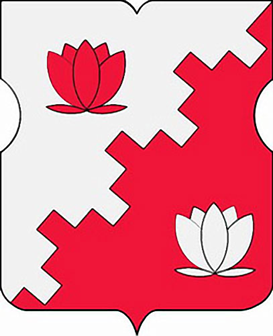 ОТЧЕТисполняющего обязанности главы управы Нагорного района города МосквыКалениченко Вадим Александровична заседании Совета депутатов муниципального округа Нагорный по вопросу: «О результатах деятельности управы Нагорного района города Москвы в 2018 году»Уважаемые  депутаты Совета депутатов!Уважаемые  жители района!     В соответствии с законом города Москвы от 11 июля 2012 года № 39 «О наделении органов местного самоуправления муниципальных округов в городе Москве отдельными полномочиями города Москвы» и постановлением Правительства Москвы от 10.09.2012 № 474-ПП «О порядке ежегодного заслушивания Советом депутатов муниципального округа отчета главы управы района и информации руководителей городских организаций» представляю Вам отчет о результатах деятельности управы Нагорного района города Москвы в 2018 году.КРАТКАЯ ХАРАКТЕРИСТИКА РАЙОНАНагорный район является частью территории Южного административного округа.Население района – 81, 3 тыс. чел. (по данным Территориального органа Федеральной службы государственной статистики по городу Москве (Мосгорстат) по итогам Всероссийской переписи населения 2010 года).Площадь территории района составляет – 6 254 000 кв.м. (на основании письма Территориального Управления в ЮАО Департамента земельных ресурсов города Москвы от 15.07.2010 № 33-155-755/10-(0)-1)На территории Нагорного района расположено 244 жилых дома:  На обслуживании  ГБУ  г. Москвы "Жилищник Нагорного района" - 208 домов, из них:- муниципальные – 196 МКД;- ЖСК - 12 МКД.В Нагорном районе также осуществляют управление МКД частные компании: - ООО УК "Комфорт - 4 МКД  (Симферопольский бульвар, д.9-Б, Артековская ул., д.1, Артековская ул., дом 9-1, Балаклавский пр-т, д. 4-6);-  УК "ВК Комфорт" -  5 МКД (Симферопольский проезд, д.16, корп.1,2,3,4,7);-  УК "Стимул" - 1 МКД (Симферопольский бульвар, д.7-А)	;- ООО "Проминэкспо"- 1МКД (Балаклавский проспект, д.2, корп.2);- ЗАО ЭК ТСЖ - 1 МКД (Симферопольский бульвар, д.29, корп.8);- ЖСК на самообслуживании - 17 МКД;- ТСЖ на самообслуживании - 6 МКД.	Для координации деятельности управляющих компаний, а также развития самоуправления граждан и совершенствования системы обслуживания населения в жилищно-коммунальной сфере в районе функционирует ГКУ «Инженерная служба Нагорного района».В 2018 году в целях благоустройства и приведения в порядок жилищно-коммунального комплекса района, проводились работы по городским целевым программам.БЮДЖЕТ УПРАВЫ РАЙОНАБюджет управы района в 2018 году складывался (распределялся) по 5 программам:По государственной программе «Культура Москвы», в рамках подпрограммы «Финансовое обеспечение полномочий по организации досуговой и социально-воспитательной работы и мероприятиям по организации досуговой и социально-воспитательной работы с населением по месту жительства» было выделено 8 265,9 тыс. руб., освоено 8 265,5 тыс. рублей. Исполнение составило – 99,9%.В рамках безвозмездных и безвозвратных перечислений государственным и муниципальным организациям ГБУ СДЦ «Варшавский» была выделена субсидия для выполнения государственного задания в сфере досуговой и социально-воспитательной работы с населением. Оплачены услуги на содержание нежилых помещений, переданных управе района в оперативное управление для организации досуговой и социально-воспитательной работы с населением.По государственной программе «Спорт Москвы» в рамках подпрограммы «Осуществление физкультурно-оздоровительной и спортивной работы с населением по месту жительства», в рамках безвозмездных и безвозвратных перечислений государственным и муниципальным организациям ГБУ СДЦ «Варшавский» выделена и перечислена субсидия в  сумме 5 236,4 тыс., освоено 5 236,3 тыс. рублей рублей для выполнения государственного задания в сфере физкультурно-оздоровительной и спортивной работы с населением по месту жительства. Исполнение составило – 99,9%.По государственной программе «Безопасный город» в рамках подпрограммы «Обеспечение правопорядка и профилактика правонарушений» в целях обеспечения правопорядка и профилактики правонарушений управе района выделены бюджетные ассигнования в сумме 186,0 тыс. рублей, освоено 124,0 тыс. рублей. для обеспечения радиотелефонной связью 25 абонентов участковых уполномоченных. Исполнение составило – 66,7%.По «Непрограммным мероприятиям по руководству и управлению в сфере установленных функций органов государственной власти города Москвы» в рамках подпрограммы «Содержание и обеспечение деятельности аппарата управы» выделено    53 880 ,5 тыс. рублей, освоено 53 806,1тыс.руб., исполнение составило 99,9%. Выплачена заработная плата, компенсация за неиспользованные санаторно-курортные путевки работникам управы, произведена выплата единовременного денежного поощрения в соответствии с Указом Мэра Москвы от 10.02.2006 №10-УМ, начислены страховые взносы на оплату труда.Оплачены услуги связи, коммунальные услуги, услуги по содержанию имущества управы, услуги охраны, транспортные услуги. Приобретены основные средства и расходные материалы, для нужд управы.По программе «Прочие непрограммные направления деятельности органов государственной власти» всего выделено 18 013,5 тыс. руб., освоено 18 008,1 тыс.руб., исполнение составило 99,5%. Произведены выплаты госслужащим компенсаций за медицинское обслуживание за 2018 год - вновь пришедшим сотрудникам.  В декабре 2018 года  произведена выплата компенсации на 2019 год. Для организации работы ОПОП оплачены услуги связи, коммунальные услуги, услуги по содержанию имущества, на общую сумму 2 142,9 тыс.руб. Проведено культурно-массовых мероприятий для жителей района празднование Нового года 2019 на сумму 300,0 тыс.руб. Закупали цветы для торжественного возложения к памятникам, мемориальным доскам погибших воинов на сумму 46,5 тыс.руб. подарки 482,6 тыс.руб. Для жителей района в рамках мероприятия посвященного  празднованию Дня города были закуплены подарки на сумму 698,4 тыс.руб.  Выплачено пособий по социальной помощи населению на сумму 331,3 тыс.руб.  Отремонтировано квартир ветеранам ВОВ на общую сумму 278,9 тыс.руб. Проведен ремонт в квартирах детей-сирот на сумму 588,4 тыс.руб. Для организации работы Совета ветеранов ВОВ оплачены коммунально-эксплуатационные услуги. Выполнены работы по подготовке технических планов и постановке на кадастровый учет безхозяйных объектов коммунальной инфраструктуры на сумму 288,0 тыс.руб. Доходы от поступления административных штрафных санкций в 2018 году составили 286,6 тыс.руб.Плановые бюджетные ассигнования, выделенные управе в 2018 году, составили 77 864,7 тыс. рублей. Фактическое освоение бюджетных ассигнований составило 77 240,0 тыс. рублей. Исполнение бюджета – 99,2%.СФЕРА БЛАГОУСТРОЙСТВА И ЖИЛИЩНО-КОММУНАЛЬНОГО ХОЗЯЙСТВАВ рамках социально-экономического развития района в соответствии с постановлением Правительства Москвы от 13 сентября 2012 года № 484-ПП «О дополнительных мероприятиях по социально-экономическому развитию районов города Москвы» в 2018 году было выделено бюджетных ассигнований на общую сумму 6 802 000,00 руб.Данное финансирование направлено на следующие виды работ:-капитальный ремонт магистрального трубопровода ЦО, ГВС по подвалу на общую сумму 2 582 760,00 руб. по адресам:- Варшавское ш., д.71, корп1;-Симферопольский б-р, д.33, корп.1;- Чонгарский б-р, д.5.-капитальный ремонт стояков ГВС по квартирам 2 221 150,00 руб. по адресу:-Варшавское ш., д.102.-работы капитального характера по бестраншейной замене канализационного выпуска подъездов – 1 998 090,00 руб. по адресам:-Симферопольский б-р, д.29, корп.1;-Симферопольский пр-д, д.7;-Симферопольский пр-д, д.5;-Варшавское ш., д.52/2;-Варшавское ш., д.69, корп.1;-Варшавское ш., д.90, корп.2;-Артековская ул., д.9, корп.1;-Ялтинская ул., д.8;-Артековская ул., д.2, корп.2.В рамках программы стимулирования управ в соответствии с постановлением Правительства Москвы от 26 декабря 2012 года № 849-ПП «О стимулировании управ районов города Москвы» выделено бюджетных ассигнований на сумму 77 864 663,69  (41 018 500-80%, 6 476 400–20%).Следует отметить, что за счет выделенных средств финансирования торги проведены и заключены государственные контракты силами ГБУ «Жилищник Нагорного района», который свою очередь часть благоустроительных работ выполнил собственными силами. За счет выделенных средств финансирования проведены мероприятия по благоустройству, текущему и капитальному ремонту дворовых территорий.Стимулирование 80% - 41 018 500 руб.По адресу Криворожская ул., дом 9  (2 435 348 руб.) проведены работы по реконструкции детской площадки: установлен игровой комплекс, малые архитектурные формы в количестве 4 штук.  На площадке реализованы концепции зонального деления пространства: детская площадка укомплектованы не только по тематическому, но и по возрастному принципу - в целях исключения травмоопасных случаев, установлены лавочки -5 штук, урны-5 штук.По адресу Балаклавский пр-т, дом 8 А (1 740 85793 руб.) проведены работы по реконструкции детской площадки: установлен игровой комплекс, малые архитектурные формы в количестве  6 штук, опоры. На площадке реализованы концепции зонального деления пространства: детская площадка укомплектованы не только по тематическому, но и по возрастному принципу - в целях исключения травмоопасных случаев., установлены лавочки -6 штук, урны-6 шт.По адресу: Симферопольский проезд, дом 14 к.2 (3 296 088,53 руб.), ремонт асфальтобетонного покрытия на тротуарной дорожке,произведена замена садового камня, ремонт пешеходного тротуара, произведено устройство синтетического покрытия на детской площадке с устройством бортового камня. Выполнено устройство игрового комплекса, устройство МАФ в количестве 6 штук, устройство лавочек -10 штук, установки урн-10 штук.По адресу Симферопольский проезд, дом 12 (1 145 213,35 руб.), по многочисленным просьбам жителей произведен ремонт пешеходного тротуара, устройство садового камня, ремонт контейнерной площадки, устройство лавочек-5 штук, устройство урн-5 штук.По адресу Симферопольский проезд дом 5 (2 815 462,02 руб.)  произведен ремонт газона посевного, ремонт пешеходного тротуара, установка садового камня, устройство синтетического покрытия на детской площадке, устройство игрового городка, установлены МАФ в количестве 8 штук, скамейки и урны.По адресу: Симферопольский проезд дом 3 (876 421,98 руб.) произведен ремонт пешеходного тротуара, установлен садовый камень, произведена установка МАФ, устройство синтетического покрытия на детской площадке, устройство урн и скамеек.  По адресу Фруктовая ул., дом 3 А (4 189 560,79 руб.) произведен ремонт пешеходного тротуара, устроен садовый камень, установлена тренажерная площадка с устройством синтетического покрытия, произведен ремонт газона посевного, произведен ремонт контейнерной площадки, установлены урны, садовые диваны, выполнено цветочное оформление, а также по многочисленным пожеланиям жителей выполнено устройство площадки для выгула собак.По адресу Варшавское шоссе дом 70 к.3 (4 359 647,70 руб.)  выполнен ремонт пешеходного тротуара. Устройство садового камня, ремонт газона посевного, устройство игрового комплекса с синтетическим покрытием, установлены  МАФ в количестве 9 штук, произведен ремонт лестницы, установлены урны и лавочки.По адресу Болотниковская ул., дом 2А (3 043 402,67) произведен ремонт контейнерной площадки, устройство тренажерной площадки, устройство пешеходного тротуара, устройство ворткаутов, выполнен ремонт газона посевного, произведено устройство синтетического покрытия на детской площадке,  установлен  бортовой камень, установлены лавочки и урны и выполнено цветочное оформление.По адресу Варшавское шоссе дом 50 (8 778.54) выполнено устройство спортивной площадки (коробки), тренажерного комплекса, игрового комплекса. Установка МАФ, устройство синтетического покрытия на детской площадке, установлены лавочки, урны, выполнен ремонт газона с устройством садового камня, выполнен ремонт тротуарной плитки и ремонт пешеходного тротуара.По адресу Варшавское шоссе дом 70 к.2 (5 505 085,41) выполнен ремонт пешеходного тротуара, ремонт садового камня, ремонт газона посевного, устройство игрового комплекса, установлены МАФ на детской площадке, устройство синтетического покрытия на детской площадке, установлены  лавочки и урны, выполнено цветочное оформление.По адресу Криворожская ул. дом 21 к.2( 1976 816,48) установлена новая спортивная площадка (коробка) с устройством резинового покрытия, установлены лавочки и урны.  Благоустройство дворовых территорий по вышеуказанным адресам производилось по результатам голосования на городском портале «Активный гражданин».Для обеспечения безопасного и комфортного передвижения жителей в жилом секторе, приобретены искусственные дорожные неровности и ограждающие конструкции в виде бетонных полусфер.Стимулирование 20%- 6 476 400 руб.За счет средств стимулирования управы района реализованы мероприятия по ремонту асфальтобетонного покрытия дворовых проездов «Большими картами» на общую сумму  234 000, 00  руб. по следующим адресам: Болотниковская ул., дом 11,Артековская ул., дом 7 к.2, Балаклавский проспект дом 10 к. 1, Симферопольский бульвар , дом 7 Б,  Ялтинская ул., дом 11, Артековская дом 7 к.5, Варшавское ш., дом 79 к.2. Выполнены локальные мероприятия на объектах ОДХ на общую сумму            3 592 232,7 руб. по адресам Криворожский проезд, Нагорный проезд, Артековская ул., Криворожская ул.,Ялтинская ул., Электролитный проезд выполнены работы  по понижению тротуаров, установки новых дорожных неровностей, обустройства пешеходных переходов, монтаж пешеходных ограждений, устройства парковочных карманов на газонах.В Нагорном районе в 2018 году выполнена реконстукция контейнерных площадок в количестве 67 штук на общую сумму 2 884 167, 30 руб.	Департаментом жилищно-коммунального хозяйства города Москвы в 2018 году запланированы и установлены опоры освещения по наиболее значимым адресам:  Нахимовский проспект дом 1  -4 опоры, Варшавское шоссе дом 50 -6 опор, Варшавское шоссе дом 86- 6 опор.         В рамках Госзадания в 2018 году выполнены работы по благоустройству образовательных учреждений :           ГБОУ Школа № 1450 «Олимп» Криворожская ул.. дом 27 А на общую сумму 2 654 958,10 руб.          ГБОУ СОШ № 2016 Чонгарский бульвар дом 17 на сумму 202 147,01 руб. В рамках своих полномочий в 2018 году управа района осуществляла контроль за проведением капитального ремонта общего имущества в многоквартирных домах, производимых в рамках постановления Правительства Москвы от 29.12.2014 № 832-ПП «О региональной программе капитального ремонта общего имущества в многоквартирных домах на территории города Москвы».В 2018 году завершены работы по ремонту  6 МКД по программе капитального ремонта 2017-2018 г. по адресам:Болотниковская ул., д.1, корп.4, Варшавское шоссе, д.77, корп.1Варшавское шоссе, д.79, корп.1Варшавское шоссе, д.81, корп.1Нахимовский проспект, д.1, корп.2Чонгарский бульвар, д.6.В ходе капитального ремонта производился ремонт следующих инженерных систем и конструктивных элементов:-ремонт системы ГВС (стояки и магистрали)-ремонт системы ХВС (стояки и магистрали)-ремонт системы ЦО (стояки и магистрали)-ремонт системы канализации (магистрали)-ремонт системы электроснабжения-ремонт фасада-ремонт кровли-ремонт подвальных помещений-замена мусоропровода-замена системы ДУи ППА	По состоянию на март не произведен в полном объеме ремонт следующих МКД программы 2017-2018 гг.:-Нахимовский про-т., д. 1, корп.1Ялтинская ул., д.8.Ведутся работы по устранению замечаний.В 2019 году запланированы работы по капитальному ремонту  7 МКД по адресам:Варшавское шоссе, д.68, корп.1Варшавское шоссе, д.68, корп.3Варшавское шоссе, д.71, корп.1Варшавское шоссе, д.76, корп.1Варшавское шоссе, д.76, корп.2Чонгарский бульвар, д.16, корп.1Чонгарский бульвар, д.16, корп.2Предварительный адресный перечень МКД в которых запланирован в 2019 году капитальный ремонт подъездов силами ФКР (из МКД, работы в которых закончены ранее 2019 года):-Болотниковская ул. 3 корп.6-Болтниковская ул., д.3 корп. 7-Болотниковская ул., д.7А-Варшавское ш., д. 74, корп.2-Нахимовский пр-т,д.1, корп.1-Черноморский б-р, д.5, корп.6-Чонгарский б-р д.16, корп.3-Ялтинская ул., д.8.За счет средств Региональной программы капитального ремонта в 2018 году  замена лифтов не проводилась.В соответствии с программой по приведению подъездов в порядок в 2018 году проведены работы по ремонту в 77 подъездах  по 23 адресам:Криворожская ул. д. 1Криворожская ул. д. 29 к. 1Симферопольский пр-д д. 4Симферопольский пр-д д. 5Фруктовая ул. д. 5 к. 1Фруктовая ул. д. 8 к. 1Фруктовая ул. д. 8 к. 2Варшавское ш. д. 69 к. 1Варшавское ш. д. 69 к. 2Болотниковская ул. д. 11 к. 2Чонгарский б-р д. 8Чонгарский б-р д. 10 к. 1Чонгарский б-р д. 10 к. 2Симферопольский б-р д. 17 к. 1Ялтинская ул. д. 7 к. 2Симферопольский б-р д. 35 к. 1Симферопольский б-р д. 37 к. 1Ялтинская ул. д. 3Симферопольский пр-д 12Симферопольский пр-д 14 к. 2Болотниковская ул. 3 к. 8Артековская ул. 9 к. 1Варшавское ш., д. 102При выполнении работ по приведению подъездов в порядок проводились следующие виды работ:- ремонт входной и тамбурной двери, -ремонт и окраска стен при входе в подъезд, -окраска стен, потолков, металлических поверхностей лестничных клеток с предварительной подготовкой, -ремонт деревянных оконных блоков. -восстановление освещения лестничных клеток. -ремонт полов, -ремонт мусоропроводов (ремонт ствола, ремонт  мусороприёмных клапанов),-ремонт почтовых ящиков.Подготовка к зимнему отопительному периодуПодача теплоносителя в жилые дома Нагорного района осуществляется через 56 ЦТП тремя организациями:- предприятие № 4  ОАО «МОЭК» обслуживает 451 строение- предприятие № 6 район ОАО «МОЭК» 8 строений	На территории района в зимний период подлежат очистке от снега, наледи и сосулек кровли 95 жилых строений		- 37 строений с металлической 2-х скатной кровлей	- 58 строений с рулонной 2-х скатной кровлей	Для своевременной очистки кровель от снега и наледи сформировано – 31 бригада в количестве – 124 человек, все прошли медицинское освидетельствование и обучение работам на высоте в учебных комбинатах. В ГБУ «Жилищник» района имеются приказы о назначении ответственных лиц за проведение работ по очистке кровель.	Бригады оснащены:	- страховочными поясами – 93 шт. 	- страховочными веревками – 1240 п.м.	- металлическими ограждениями – 155 шт.	- ограждающей лентой – 5700 п.м.	- деревянными лопатами – 93 шт.	- спецодеждой – 93 комплектов.	- рациями – 62 шт.	- предупреждающие знаки «Осторожно сосульки» - 396 шт.	В целях обеспечения комплексного подхода к организации зимней уборки развернута работа с арендаторами по очистке кровель принадлежащих им строений и уборке прилегающей территории.	Для своевременной ликвидации аварийной ситуации по жилищному фонду на 7 ОДС имеется аварийный запас в полном комплекте. 	Имеются в наличие передвижная электростанция мощностью 100 кВт., 8 тепловых пушек мощностью 13 кВт.	Аварийно-техническое обслуживание центрального отопления, горячего водоснабжения, противопожарного водопровода, холодного водоснабжения, канализации, электроснабжения и внутреннего водостокажилищного фонда осуществляется дежурной бригадой, созданной из числа сотрудников ГБУ "Жилищник Нагорного района". Место размещения дежурной бригады - ОДС по адресу: Симферопольский б-р., д. 29 к. 1, стр. 1. График работы – ежедневно, с 21:00 до 9:00. В состав дежурной бригады входят слесарь, электрик, водитель. За бригадой закреплен дежурный автомобиль типа «Газель». Бригады оснащены всем необходимым оборудованием и инвентарем, необходимым для устранения аварийных ситуаций в жилищном фонде.Благоустройство дворовых территорийНа территории Нагорного района находится 261 дворовая территория, общей площадью 1 342,0 тыс.кв.м, с учётом междворовых проездов. По программе благоустройства дворовой территории Нагорного района в 2018 г. по программе Стимулирование 80% (41 018 500,00 руб.)  выполнены работы по              12 адресам: Болотниковская ул.д.2а; Варшавское ш. д.70 к.3, Варшавское ш. д.70 к.2; Фруктовая ул. д.3а; Варшавское ш. д.50; Симферопольский пр-д д.3; Симферопольский пр-д д.5;Симферопольский пр-д д.12;Симферопольский пр-д д. 14, к.2; Криворожская ул. 21 к.2; Криворожская ул. д.9; Балаклавский пр-кт 8А.Выполнены  следующие виды работ: ремонт пешеходного тротуара, ремонт садового камня, ремонт тротуарной плитки, ремонт газона (посевной), ремонт лестницы, устройство/ремонт контейнерной площадки с местом хранения ПГМ, ремонт площадки для выгула собак, ремонт спортивной площадки (коробка), устройство тренажерной площадки (с установкой тренажеров), ремонт/устройство WorkOut, устройство/ремонт игрового комплекса, установка МАФ на детской площадке, устройство синтетического покрытия на детской площадке с устройством и установкой садового бортового камня, установка лавочек и урн, цветочное оформление.По программе благоустройства дворовой территории Нагорного района в 2018 г. по программе Стимулирование 20% (6476400,00 руб.)  выполнены следующие виды работ:         1. Устройство/ремонт контейнерных площадок с местом хранения ПГМ  (проведена реконструкция 62 контейнерных площадок, расположенных на территории района, из них 10 бункерных).           2. Локальные мероприятия на сумму  3 592 232,7 руб.  по  адресам: Криворожская ул.,  Криворожский проезд, Артековская ул., Ялтинская ул. (выполнены работы: понижение тротуаров и бортового камня, демонтаж и монтаж пешеходных ограждений, ИДН).Так же в 2018 году было проведено голосование жителей района по определению объектов благоустройства на портале города Москвы «Активный гражданин». В рамках данного голосования были выполнены работы по следующим адресам:1.	Болотниковская ул., д.2а  – ремонт асфальтовых покрытий,  ремонт газона, установка нового ограждения, ремонт лестницы, установка МАФ, устройство синтетического покрытия на детской площадке, устройство игрового комплекса, установка опор освещения, устройство тренажерной площадки,  установка лавочек и урн.2.	Болотниковская ул., д. 70 к.2 – ремонт асфальтовых покрытий, ремонт пешеходного тротуара, ремонт тротуарной плитки, ремонт газона,  устройство WorkOut, установка МАФ, устройство синтетического покрытия на детской площадке, устройство тренажерной площадки, ;устройство игрового комплекса ,  установка лавочек и урн.3.	Болотниковская ул., д. 70 к.3– ремонт асфальтовых покрытий, ремонт пешеходного тротуара, ремонт газона,  устройство WorkOut, установка МАФ, устройство синтетического покрытия на детской площадке, устройство игрового комплекса,  установка лавочек и урн.4.	Фруктовая ул.. д.3а (устройство  площадки для выгула собак) – ремонт асфальтовых покрытий, ремонт газона, установка нового ограждения, установка МАФ, устройство отсевного покрытия на  площадке ,  установка лавочек и урн.5.	Варшавское ш. д.50– ремонт пешеходного тротуара, ремонт газона,  установка лавочек и урн, устройство WorkOut, установка МАФ, устройство синтетического покрытия на детской площадке, устройство игрового комплекса.Благоустройство проводилось в соответствии с Паспортами «Планировочное решение и благоустройство территории».На 7 объектах выполнены работы по ремонту асфальтобетонного покрытия по следующим адресам: Болотниковская ул. д.11- 50 кв.мАртековская ул..д.7 к.2 -60 кв.мБалаклавский пр-кт – 60 кв.мСимферопольский б-р 7б- 60 кв.м.Ялтинская ул.д.11- 50 кв.м.Артековская ул. д.7 к.5- 70 кв.м.Варшавское ш. д.79 к.2 -70 кв.м.Ремонт асфальтового покрытия и борт камня (доп. финансирование)На 12 адресах проведены работы по ремонту асфальтового покрытия за счет дополнительного финансирования, на общую сумму 10 003557,69  руб.1. Варшавское ш. д.52 к.2 – 1056,00 кв.м2. Варшавское ш. д.69 к.1 – 3 107,00 кв.м3. Варшавское ш. д. 69 к.2 – 3 196,00 кв.м4. Варшавское ш.д.71 к.1-  2 246,00 кв.м5. Варшавское ш.д.71 к.2-  3 341,00 кв.м6. Варшавское ш.д.75 к.1-  2 717,00 кв.м7. Варшавское ш.д.75 к.2- 2 792,09 кв.м8. Симферопольский пр-д д.16 к.2-  882,00 кв.м9. Проезд от Болотниковской ул. 6Б до 10А -  1 312,00 кв.м10. Черноморский б-р д.4 –  6 464,00 кв.м11. Симферопольский пр-д., д.14-  1 935,00 кв.м12. Симферопольский б-р д.9а -  2 157,00 кв.м.Озеленение территорииВ целях улучшения экологической обстановки Нагорного района, а также в рамках акции «Миллион деревьев» 14 мая 2018 Департаментом природопользования и охраны окружающей  среды г. Москвы  были проведены посадки древесно – кустарниковой растительности в количестве 422 шт. из них: 410 кустарников 12 деревьев.По адресам:1.Симферопольский б-р д 9 к. Б (Роза морщинистая  – 15 шт.);2.Чонгарский б-р д.10 к.1 (Барбарис – 20 шт.);3. Варшавское ш. д. 90 к.2 (Рябина – 1шт., сирень обыкновенная – 5 шт., липа-1 шт., ель-1шт.);4. Варшавское ш д. 90 к. 1 (Липа – 1 шт.);5. Варшавское ш.д.92 (Яблоня – 1 шт.);6. Артековская ул. д.7 к.3 (Лапчатка кустарниковая – 40 шт.);7. Болотниковская ул. д.10 к. А (Кизильник – 40 шт.);8. Болотниковская ул.д.11 к.2 (Ива-1 шт.);9. Черноморский б-р д.5 к.4 (Дуб красный -2 шт.);10 Ялтинская ул., д.12 (Кизильник – 70шт.);11. Ялтинская ул., д.14 (Дуб красный-2 шт., кизильник- 50 шт.);12. Симферопольский пр., д.7 (Кизильник -30 шт.);13. Криворожская ул., д.3 (Рябина -1 шт., кизильник -27 шт.);14. Симферопольский пр.16 к.1 (Лапчатка -70 шт.);15. Симферопольский пр.16 к.2 (Липа -1шт., кизильник-40 шт.).Проведены работы по высадке деревьев осенью 2018 года в рамках программы «Миллион деревьев» по 12 адресам:Болотниковская ул. д.4 к.1 – (Вишня -1 шт.; сирень- 40 шт.);Болотниковская ул. д.9 – (Кизильник блестящий - 30шт.);Симферопольский  б-р д.7Б- (Кизильник блестящий - 30шт.);Чонгарский б-р д.8 к1- (Кизильник блестящий - 20шт.);Чонгарский б-р 18 к.1- (Кизильник блестящий - 80шт.);Чонгарский б-р 11- (Кизильник блестящий -20 шт.);Нахимовский б-р д.3-(Кизильник блестящий - 300 шт.);Болотниковская ул.д.9 к.2-(Кизильник блестящий-100 шт.);Чонгарский  б-р д.15- (Кизильник блестящий - 40шт.);Балаклавский пр-кт д.4к.3 (Клен 10 шт.);Черноморский б-р д.7 к.4- (Кизильник блестящий- 40шт.).Общее количество 17 деревьев 700 кустарник. В работах по посадке деревьев и кустарников принимали активное участие: специалисты Департамента природопользования и охраны окружающей среды города Москвы, руководители района, депутаты Совета депутатов муниципального округа Нагорный, районное отделение партии «ЕДИНАЯ РОССИЯ», общественные организации и жители района.С начала 2018 года сотрудниками ГБУ «Жилищник Нагорного района» было получено 54 предписания на вырубку аварийных и сухостойных деревьев от Департамента природопользования города Москвы.Параллельно с вырубкой осуществлялись работы по санитарной обрезке деревьев, направленные на удаление больных, сухих и поврежденных ветвей, а также ветвей в зонах обзора дорожных знаков.Цветочное оформлениеВ 2018 году цветники района порадовали жителей района разнообразием растений. Были высажены колеус, петуния, бегония, тагетес, цинерария, сальвия и самые популярные из многолетников тюльпаны различных видов.Цветочное оформление 1 и 2 категории района было выполнено на площади 5 622,1 тыс.кв.м. из них:- 2 713,6 м. кв. летнее цветочное оформление;- 179,1 м. кв. посадка многолетников;- 1 567,5 м. кв. посадка виолы;- 1 161,9 м. кв. посадка луковичных.За всеми цветами осуществлялся ежедневный контроль как визуальный, так и с помощью городской системы видеонаблюдения. В регулярном режиме осуществлялся полив растений и проводились работы по замене утраченных насаждений.Высадка посадочного материала производилась согласно утвержденным паспортам объектов цветочного оформления, а также в соответствии с нормами посадки, колористическим решением и ассортиментной ведомостью.Благоустройство общеобразовательных учрежденийТакже в 2018 году проведены работы по благоустройству территорий образовательных учреждений по адресам: Криворожская ул. 27А   (ГБОУ Школа «Олимп №1450») и Чонгарский б-р д.17 (ГБОУ Школа № 2016) на общую сумму 23 524 968,15 руб.Краткие характеристики выполняемых работ: - устройство тротуаров из брусчатки;- установка бортовых камней по существующему основанию;- замена бортовых камней;- устройство газона;- устройство водоотводов;- установка урн и садовых диванов;- текущий ремонт асфальтобетонного покрытия;- устройство асфальтобетонного покрытия;- замена контейнерной площадки;- устройство контейнерной площадки;- устройство площадки под бункер;- ремонт лестничных маршей;- установка велосипедного держателя;- устройство детских площадок; - установка игровых комплексов и МАФ;- ремонт существующего футбольного поля;- ремонт существующей баскетбольно-гандбольной площадки;- устройство тренажерных площадок;- устройство дорожки для прыжков в длину (с прыжковой ямой);- санитарная и формовочная обрезка деревьев;- посадка кустарников;- устройство ограждения спортивных площадок;- устройство баскетбольной площадки;- устройство воллейбольной площадки;- устройство площадки под тренажеры;- ремонт газона.На средства, полученные от платных парковок, на территории Нагорного района – это участки на Варшавском шоссе (дублер), Электролитный проезд, д. 7 А., Симферопольский бульвар, д. 9, корп.9, Симферопольский бульвар, д. 13 в 2018 году проведено благоустройство дворовых территорий на общую сумму 25 920 345,57 руб.:Болотниковская ул., д.2, корп.АПроведен ремонт пешеходного тротуара, устройство контейнерной площадки с местом хранения ПГМ, устройство тренажерной площадки, устройство WorkOut, установка лавочек, установка садового бортового камня, установка урн, устройство цветочного оформления. Сумма потраченных средств: 3 043 402,67 рублей.Варшавское шоссе, д.70, корп.2Проведено устройство пешеходного тротуара, установка садового камня, устройство игрового комплекса, установка МАФ на детской площадке, установка лавочек, устройство синтетического покрытия на детской площадке с устройством основания и установка садового бортового камня, установка урн, цветочное оформление. Сумма потраченных средств: 5 505 085,41 рублей.Варшавское шоссе, д.50Проведен ремонт пешеходного тротуара, установка садового камня, устройство тротуарной плитки, устройство контейнерной площадки с местом хранения ПГМ, установка спортивной площадки, устройство тренажерной площадки, устройство игрового комплекса, установка МАФ, устройство синтетического покрытия на детской площадке с устройством основания и установка садового бортового камня, установка лавочек, установка урн. Сумма потраченных средств: 8 822 649,00 рублей.Варшавское шоссе, д.70, корп.3Проведено устройство пешеходного тротуара, установка садового камня, ремонт лестницы, устройство игрового комплекса, устройство тренажерной площадки, установка МАФ на детской площадке, устройство синтетического покрытия на детской площадке с устройством основания и установка садового бортового камня, установка лавочек, установка урн. Сумма потраченных средств: 4 359 647,70 рублей.Фруктовая ул., д.3, корп.АПроведен ремонт пешеходного тротуара, установка садового камня, устройство контейнерной площадки с местом хранения ПГМ, устройство площадки для выгула собак, установка садового бортового камня, установка лавочек, установка урн, устройство цветочного оформления. Сумма потраченных средств: 4 189 560,79 рублей.Участие в проведении месячников, субботниковВо исполнение распоряжения Правительства Москвы от 15.02.2018 г. № 52-РП «О проведении в 2018 году массовых весенних общегородских работ по приведению в порядок территории города Москвы», в апреле 2018 года проведен месячник по уборке и благоустройству территории района после зимнего периода, в рамках которого состоялись массовые общегородские субботники 18.04.2018г. и 22.04.2018г. с участием районных служб, сотрудников управы, администрации, депутатов, жителей района и общественных организаций. В субботниках приняли участие более 500 человек. В период месячника были выполнены работы по прогребанию газонов, в объеме: 129,1 га и уборке мусора, в объеме: 4,5 тыс. куб. м.Работы велись согласно утвержденным планам: - на дворовых территориях района; - в жилых домах района; - на объектах ОДХ района; - на объектах социальной сферы; - на объектах потребительского рынка и услуг района. При проведении субботников ГБУ «Жилищник Нагорного района» была задействована вся уборочная техника. Силами ГБУ «Жилищник Нагорного района» выполнялись работы по уборке обслуживаемых дворовых территорий и приведению в порядок подъездов многоквартирных жилых домов. В период проведения субботников выполнены следующие виды работ: - ремонт газонов (0,3 га), - прогребание газонов (15 га), - устройство цветников (10 кв.м), - ремонт цоколей (56 строений), - промывка фасадов и цоколей (154 строения), - ремонт входных дверей (156 подъездов), - ремонт освещения подъездов (78 подъездов), - приведение в порядок подвальных и чердачных помещений (114 строений), - ремонт и окраска малых архитектурных форм (67 ед.), - покраска урн (126 шт.),  - текущий ремонт дорог (1,02 тыс. кв.м). В общегородских субботниках приняли участие трудовые коллективы, общественные организации, школы, молодежный актив и жители района. ОДС района обеспечила инвентарем всех желающих. В ходе проведения месячника и субботников на территории района приняли участие более 3 500 человек.Содержание и уборка территории (уборка снега), контейнерных площадокВ Нагорном районе санитарное содержание дворовых территорий, контейнерных площадок и уборку снега (в том числе механизированную) дворовых территорий осуществляла подрядная организация ГБУ «Жилищник Нагорного района» на основании государственного контракта. Зимняя уборка дворов и внутриквартальных проездов производится на основании регламента, утвержденного Департаментом ЖКХиБ г. Москвы от 31.05.2011 №05-14-324/1. Она включает в себя подметание и сдвигание снега, устранение скользкости, а также удаление снега и снежно-ледяных образований.В соответствии с титульным перечнем уборки дворовых территорий в 2018 году были выполнены работы по санитарному содержанию дворовых территорий общей площадью – 1 601,1 тыс.кв.м.:- газон – 1 102,36 тыс.кв.м.;- асфальт – 498,74 тыс.кв.м.Уборка дворовых территорий проводилась в соответствии с Правилами санитарного содержания территорий, организации уборки, обеспечения чистоты и порядка в городе Москве, утвержденными постановлением Правительства Москвы от 09.11.1999 № 1018.Для осуществления комплексного содержания территории в ГБУ города Москвы «Жилищник Нагорного района» имеется уборочная техника: автомашины КАМАЗ, трактора, фронтальные погрузчики, машины вакуумно-уборочные, катки, компрессоры, мини погрузчики,  универсально-уборочные машины Holder, многофункциональные погрузчики. Контроль работы коммунальной техники осуществляется с помощью системы ГЛОНАСС, контроль механизированной уборки осуществляется с помощью систем городского видеонаблюдения.На вывоз снега с территории района заключён договор с АО «Мосводоканал», складирование загрязнённого снега на газонах производилось в соответствии с разработанным регламентом Департамента природопользования и охраны окружающей среды города Москвы.На территории района находятся 115 контейнерных площадок. В 2018 году были заключены договора с мусоровывозящими организациями:- ООО «Петропласт», на вывоз твёрдых бытовых отходов;-  ООО «Петропласт», на вывоз крупногабаритного мусора;- ООО «ЕФН-Экотехпром МСЗ-3», на обезвреживание твёрдых бытовых отходов.В настоящее время в Москве действует Программа централизованного сбора отходов, предусматривающая, в том числе, и раздельный сбор отходов ООО « Заря». Капитальный ремонт и приведение подъездов в порядокВ рамках программы по ремонту подъездов и приведение подъездов в порядок, ГБУ города Москвы «Жилищник Нагорного района» было организовано проведение большого комплекса плановых и внеплановых работ, программных мероприятий в 123 подъездах в 34-х домах, на общую сумму 16 158,0 тыс. руб.Основными видами работ в подъездах являлись: ремонт входной и тамбурной двери, ремонт и окраска стен при входе в подъезд, окраска стен, потолков, металлических поверхностей л/кл. с предварительной подготовкой, ремонт деревянных оконных блоков. Восстановление освещения лестничных клеток. Ремонт полов, мусоропроводов (ремонт ствола, ремонт  мусороприёмных клапанов), почтовых ящиков.Работы по приведению в порядок подъездов проводились с участием инициативных жителей под контролем депутатского корпуса. Пожелания жителей в части цветового решения учитывались в обязательном порядке. Приемка работ осуществлялась комиссионно, с участием инициативных жителей и депутатов муниципального округа Нагорный.Подготовка к зиме объектов жилищного фонда и коммунального хозяйстваВ ходе проведения работ по эксплуатации домов в осенне-зимний период выполнены следующие работы: в подвалах и чердаках проведены работы по замене запорной арматуры, контрольно-измерительных приборов, выполнены работы по восстановлению теплоизоляции трубопроводов, заменены участки трубопроводов ГВС, ХВС, ЦО, канализации, утеплены оконные и дверные проёмы, осуществлён пробный пуск тепла. При подготовке к зимнему отопительному периоду 2018-2019 гг. обеспечено устранение выявленных ранее замечаний по подготовке объектов к эксплуатации в предыдущий зимний отопительный период. Диспетчерские и аварийная службы обеспечены недостающей техникой и необходимым аварийным запасом материалов и оборудования. Для ликвидации аварийных ситуаций в зимний период, связанных с нарушениями температурного режима в жилищном фонде, обеспечена подготовка переносных электростанций и тепловых пушек. Имеются в наличии 4 пушки и 4 электростанций. Все в рабочем исправном состоянии. На всех ОДС имеется аварийный запас в полном комплекте.Во исполнение действующих нормативных актов управой района был утверждён состав тепловой комиссии Нагорного района. Проведено 21 заседание комиссии. На заседаниях заслушивались организации по вопросам подготовки к зиме, ставились задачи, обсуждались проблемные вопросы. На основании представленных организациями ЖКХ планов был сформирован и утверждён комплексный план работ по подготовке к отопительному сезону.На территории района в установленные сроки организованы работы по предупреждению падений снега и наледи с свесов, скатных кровель и выступающих элементов фасадов зданий в зимний период 2018-2019 гг.Для решения данного вопроса управой Нагорного района 28.07.2018 выпущено распоряжение главы управы района № НА-05-39 «Об организации в Нагорном районе работ по очистке кровель зданий в зимний период 2018-2019 гг.».На территории района в зимний период подлежат очистке от снега, наледи и сосулек кровли 95 жилых строений из них:	- 37 строений с металлической 2-х скатной кровлей;	- 58 строений с рулонной 2-х скатной кровлей с металлическими свесами.В ГБУ «Жилищник Нагорного района» для очистки кровель от снега, наледи и сосулек создана 31 бригада в количестве 124-х человек, прошедших медицинское обследование и специальную учебную подготовку с получением всех необходимых для работы справок и удостоверений для работы на высоте. Бригады были оснащены рациями, страховочными поясами, инвентарем для очистки снега. Обеспечено наличие необходимого инвентаря, стационарных ограждений, лент, табличек с надписью «Опасная зона». Во исполнение поручения первого заместителя префекта ЮАО количество кровельных бригад соответствует нормативу: не более 3 кровель на одну бригаду.Очистка домов от снега и наледи кровли домов, находящихся в управлении ГБУ "Жилищник Нагорного района" производиться в соответствии с нормативом города Москвы по эксплуатации жилищного фонда ЖНМ-2005/04. В местах возможного схода снега и наледи с кровель домов установлены ограждения с применением стационарных ограждений, сигнальных лент и плакатов-объявлений, предупреждающих прохожих об опасности.За обеспечением контроля по организации работ по очистке кровель от снега, наледи и сосулек приказом директора ГБУ «Жилищник Нагорного района» назначены ответственные сотрудники управляющей организации.Организовано доведение информации о наступлении административной и уголовной ответственности за несвоевременное выполнение работ по очистке кровель зданий от снега, наледи и сосулек в зимний период и отсутствие ограждений опасных мест до сведения организаций, осуществляющих свою деятельность на территории Нагорного района, подведомственные здания которых имеют скатные кровли, подлежащие очистке при эксплуатации в зимний период.В целом, благодаря слаженной работе при подготовке жилого фонда к зиме, ситуация оставалась стабильной весь зимний период 2018 года. На объектах социальной сферы работы выполнялись по графику, утвержденному руководителями отраслевых Управлений (образования, здравоохранения, культуры, спорта). Управой района осуществлялся мониторинг за соблюдением графика работ на данных объектах, оказывалось содействие при решении проблемных вопросов. Готовность предприятий промышленной зоны и потребительского рынка также соответствовала необходимым требованиям.Работа по взысканию задолженности за ЖКУПо состоянию на декабрь 2018 года задолженность за ЖКУ составлила 110 687 257,30 руб.Задолженность менее 1 месяца – 7 415 687,52 руб. (4 028 л.сч.)Задолженность свыше 6 месяцев составляет: 73 257 318,02 руб., (633 л.сч.)Период	                        Кол-во л.сч.	         Динамика	        Сумма (руб.)	  Динамика (руб.)До 3-х месяцев	6350 (сниж)	-1 061	       27 282 491,65	   -2 921 752,96От 3-х до 6 мес.	493 (увел)	17	10 147 447,61	424 464,72От 6 до12 мес.	204 (сниж)	-12	8 832 737,77	-170 547,36Свыше 12 мес.	429 (сниж)	-14	64 424 580,25	-3 532 158,31По состоянию на декабрь 2018 года задолженность за ЖКУ составляет 112 417 779,77 руб. Задолженность менее 1 месяца – 8 219 446,39 руб. (4 194 л.сч.)Задолженность свыше 6 месяцев составляет: 76 960 023,49 руб., (662 л.сч.)  Период	             Кол-во л.сч.	           Динамика	            Сумма (руб.)	Динамика (руб.)До 3-х месяцев	6619 (увел) 269	29 710 962,29	2 428 470,64От 3-х до 6 мес.	434 (сниж) 	-59	9 218 537,32	-928 910,29От 6 до12 мес.	216 (увел) 	12	9 236 461,32	403 723,55Свыше 12 мес.	416 (сниж)	-13	64 200 329,97	-224 250,28ГБУ «Жилищник Нагорного района» утвержден регламент по организации работы по снижению задолженности за жилищно-коммунальные услуги. Осуществляются следующие мероприятия:1.	На подъездах домов, в почтовые ящики, в двери квартир распространяются уведомления о должниках имеющих задолженность свыше 2х месяцев ежемесячно, при необходимости вывешиваются повторно. 2.	По состоянию на декабрь 2018 года заключены 16 соглашений на общую сумму 687 412,30 руб.3.	 Осуществляется ежедневный обзвон должников сотрудниками управляющей организации. 4.	Составлен План-график выходов с совместно с ССП;5.	Направлены 100 адресных уведомлений заказными письмами об обязанности оплатить задолженность за ЖКУ в 20-ти дневный срок и о намерении ГБУ «Жилищник Нагорного района» ограничить услугу водоотведения в случае неоплаты.6.	Произведено ограничение водоотведения по 35 адресам с задолженностью более 50 000,00 руб. на общую сумму 5 307 641,06 руб.;7.	Произведено ограничение электроэнергии по 10 адресам с задолженностью более 100 000,00 руб. на общую сумму 2 348 645,82 руб.;9.	Направлен запрос в МФЦ Нагорного района о корректировке начислений на основании актов о невозможности взыскания, вынесеных Службой судебных приставов в размере 777 448,95 руб10.	Подготовлены 24 исковых заявлений для подачи в суд, государственная пошлина оплачена 27.02.2019, юридическим отделом планируется подача исковых заявлений в суд.Для недопущения существенного увеличения задолженности ГБУ «Жилищник Нагорного района» были проведены следующие мероприятия: 09.01.2019 Управой Нагорного района и ГБУ «Жилищник Нагорного района» утвержден регламент.Работа с управляющими организациями по обеспечению содержания жилищного фонда и содержание общедомового оборудованияНа территории Нагорного района расположено 243 жилых дома:   - ГБУ  г. Москвы "Жилищник Нагорного района" - 208 домов, из них:- муниципальные – 196 МКД;- ЖСК - 12 МКД.2. ООО УК "Комфорт - 4 МКД  (Симферопольский бульвар, д.9-Б, Артековская ул., д.1, Артековская ул., дом 9-1, Балаклавский пр-т, д. 4-6 )3. УК "ВК Комфорт" -  5 МКД (Симферопольский проезд, д.16, корп.1,2,3,4,7)4. УК "Стимул" - 1 МКД (Симферопольский бульвар, д.7-А)	5.ООО "Проминэкспо"- 1МКД (Балаклавский проспект, д.2, корп.2)6. ЗАО ЭК ТСЖ - 1 МКД (Симферопольский бульвар, д.29, корп.8)7.ЖСК на самообслуживании - 17 МКД8. ТСЖ на самообслуживании - 6 МКД         216 прочих объектов (социальные, торговые предприятия, промышленность и нежилые)Все управляющие организации и жилищные объединения раскрывают информацию на портале «Дома Москвы». ГКУ «ИС Нагорного района» осуществляет контроль за расходованием бюджетных субсидий, выделяемых ЖСК и ТСЖ. Ведется еженедельный отчет по штрафным санкциям, применяемым к УК за некачественно выполненные работы. ГКУ «ИС Нагорного района» в еженедельном режиме осуществляет контроль за погашением задолженности управляющими компаниями перед ресурсоснабжающими организациями.В целях осуществления контроля за исполнением обязательств управляющих организаций по содержанию жилищного фонда и в соответствии с нормами и правилами сотрудниками ГКУ «ИС Нагорного района» проводятся выборочные проверки технического и санитарного состояния многоквартирных домов. Сотрудники учреждения также принимают участие в проверках, проводимых контролирующими органами. В соответствии с п.п. 3.1.6, 2.1.4.6 Постановления Правительства Москвы от 24.04.2007 № 299-ПП осуществляются мероприятия по сбору и подготовке пакетов документов от управляющих организаций для последующего заключения договоров на предоставление субсидий из бюджета города Москвы на содержание и текущий ремонт общего имущества в многоквартирных домах. Субсидии на содержание и текущий ремонт общего имущества в многоквартирных домах выделяются из бюджета города Москвы управляющим организациям, которые применяют для расчета цены, используют ставки и тарифы, утвержденные Правительством Москвы.Работа по контролю за состоянием подвалов, чердаков, подъездов, домовладенийОбеспечение безопасности, общественного порядка и противодействие возможным диверсионно-террористическим актам в жилом и нежилом фонде района считается одной из приоритетных задач в работе управы района.Управой района осуществляется постоянный контроль санитарного состояния мест общего пользования и помещений общего имущества жилых домов. Особое внимание уделяется вопросу надежного закрытия чердаков и подвалов, во избежание проникновения посторонних лиц и на предмет антитеррористической защищённости жителей района. Все чердачные и подвальные помещения в многоквартирных домах района (МКД) закрыты и опечатаны. Все мероприятия, проводимые в чердачных и подвальных помещениях, проводятся в присутствии сотрудников управы района, сотрудников организаций, эксплуатирующих жилые дома, ОМВД России по Нагорному району, районного совета ОПОП.Подъезды всех жилых домов района оборудованы доводчиками и запирающими устройствами. Выявленные недостатки устранялись в кратчайшие сроки. Двери технических помещений – подвалов, чердаков, электрощитовых, оснащены датчиками, передающими сигнал на ОДС об открытии дверей. Доступ в данные помещения осуществляется в присутствии техников-смотрителей, с обязательной фиксацией времени и информированием ОМВД района, с последующим закрытием и опечатыванием данных помещений. Организован учёт выдачи ключей, с последующим обследованием и опечатыванием чердачных и подвальных помещений. В диспетчерских имеются списки лиц, имеющих право доступа в вышеуказанные помещения.В целях обеспечения антитеррористической защищённости и противопожарной безопасности жилых домов Нагорного района, силами эксплуатирующих организаций совместно с ОМВД по Нагорному району проводились регулярные проверки чердачных и подвальных помещений, электрощитовых жилых домов на предмет несанкционированного проживания в них людей, наличия посторонних предметов. Данный вопрос находится на постоянном контроле управы района.Большую помощь в обеспечении антитеррористической безопасности оказывают сами жители, а в особенности старшие по домам и подъездам.Работа с собственниками помещений в многоквартирных домахВ 2018 году управой района на постоянной основе, проводилась информационно-разъяснительная работа с собственниками помещений в многоквартирных домах по вопросам, связанным с реализацией их прав и обязанностей, установленных Гражданским и Жилищным кодексами РФ.В соответствии с Жилищным кодексом Российской Федерации собственники помещений самостоятельно выбирают один из существующих способов управления многоквартирными домами. Инициаторами проведения таких собраний выступали собственники МКД. В рамках своих полномочий ГКУ «ИС Нагорного района» оказывал организационную и информационную поддержку в вопросах проведения общих собраний собственников помещений в многоквартирных домах. ГКУ ИС имеет непосредственное отношение ко всем вопросам по управлению домом, в том числе, контролю деятельности ТСЖ, ЖСК и УК в том случае, если в доме имеются квартиры, которые находятся в собственности города. ГКУ ИС является официальным представителем интересов города и, соответственно, обладает теми же правами, что и все собственники. Представители ГКУ ИС участвовали в проведении общих собраний, входили в состав правления ТСЖ и ревизионной комиссии.В 2018 годуКоличество инициированных ГКУ "ИС Нагорного района" общих собраний собственников помещений в МКД - 76 шт. по вопросам проведения капитального ремонта домов, избрание совета дома, домовых комитетов и иных вопросов, связанных с реализацией прав собственников помещений.В 2018 году управой Нагорного района совместно с ГКУ «ИС Нагорного района» была организована работа по проведению общих собраний собственников помещений по утверждению сроков и видов проведения работ по капитальному ремонту общего долевого имущества в 25 многоквартирных домах.Программа реновацииПостановлением Правительства Москвы от 01.08.2017 № 497-ПП «О Программе реновации жилищного фонда в городе Москве» утвержден перечень многоквартирных домов, в отношении которых будет осуществляться реновация.В Нагорном районе города Москвы  в Программу реновации включены 53 дома.В целях реализации Программы реновации жилищного фонда в городе Москве, постановлением Правительства Москвы от 06.11.2018 № 1362-ПП «О внесении изменений в постановление Правительства Москвы от 26.09.2017 г.      № 708-ПП» на территории Нагорного района подобраны и утверждены  «стартовые площадки».  В границах площадок расположены существующие или подлежащие образованию земельные участки, предназначенные для проектирования и строительства в период 2017-2021 годов многоквартирных домов, обеспечивающих «волновое переселение» граждан. Площадки расположены по следующим адресам:- Варшавское шоссе, вл.100;- Симферопольский проезд, вл. 7, стр. 1;- Ул. Артековская, д. 9 (АТС)Площадка по адресу: Варшавское шоссе, вл. 100	В соответствии с постановлением Правительства Москвы от 18.04.2006 № 263-ПП «О проекте планировке квартала 75-77 «Волхонка-ЗИЛ», дома №№ 98 и 100 по Варшавскому шоссе подлежали отселению и сносу, жители домов отселены в 2008-2011 годах.	Распоряжением Правительства Москвы от 14.05.2009 № 932-РП «О сносе отселенных жилых домов и строений на территории города Москвы» указанные дома исключены из Адресного перечня освобожденных домов и строений, находящихся в городской собственности, подлежащих сносу в 2009 году.Правительством Москвы издано распоряжение от 05.06.2018 № 376-РП «О признании многоквартирных домов по адресам: Варшавское шоссе, д. 98 и д. 100 аварийными и подлежащими сносу». Дом № 100 отселен полностью в 2009 году, жилая часть дома отключена от инженерных коммуникаций холодного, горячего водоснабжения, отопления, электроснабжения и слаботочных кабельных сетей. В настоящее время квартиры свободны, опечатаны, также опечатаны входы в подъезды и технические помещения.На 1-м этаже имеется нежилое помещение, которое на праве собственности принадлежит ИП Жирков Т.С.. Собственником заключены прямые договоры на поставку водоснабжения и электроэнергии.Дом № 98 отселен в полном объеме в 2011 году. Вместе с тем, на основании соглашения от 31.03.2010, заключенного с согласия Мэра Москвы между префектурой ЮАО и УВД по ЮАО ГУ МВД России по г. Москве, 77 квартир были временно предоставлены сотрудникам полиции. По состоянию на сегодняшний момент Департамент  городского имущества города Москвы (далее Департамент) проводит мероприятия по отселению сотрудников полиции из дома № 98. (в данный момент освобождено 69 квартир). Департаментом  в отношении оставшихся 8 семей подан иск в Чертановский районный суд города Москвы о выселении:-Кв. №10 29.10.2018 иск о выселении удовлетворен. Апелляционная жалоба 31.10.2018;-Кв. №74 29.10.2018 иск о выселении удовлетворен. Апелляционная жалоба 31.10.2018;-Кв. №12-принято судебное решение о выселении без предоставления жилой площади;-Кв. №15- принято судебное решение о выселении без предоставления жилой площади; -Кв. №18- принято судебное решение о выселении без предоставления жилой площади;-Кв. №28- принято судебное решение о выселении без предоставления жилой площади;-Кв. №55- принято судебное решение о выселении с предоставлением жилой площади;-Кв. №76-жилищные документы на квартиру оформлены. Отселение будет произведено в ближайшее время;Инженерные коммуникации дома № 98 находятся в исправном состоянии и работают в штатном режиме, за исключением отселенных квартир, стояки которых обрезаны.  Аварийных состояний инженерных коммуникаций нет. В подвале дома находится центральный тепловой пункт № 07-09-052, эксплуатируемый ПАО «МОЭК». Отопление в доме № 98 запущено, дом отапливается полностью, финансовые убытки от оплаты за отопление отселенной жилой площади несет ГБУ города Москвы «Жилищник Нагорного района».Проект стройгенплана на основной период  проектирования сноса жилых домов по адресам: Варшавское ш., д.98 и д.100 в настоящее время согласован.  Дополнительно информируем, что в 2019 году планируется перенос/обустройство детской и спортивной площадки со "стартовой" площадки Программы реновации, расположенной по адресу: Варшавское шоссе, вл.98-100 с размещением по адресу: Черноморский б-р, д. 4, к. 1 Площадка по адресу: Симферопольский проезд, вл. 7, стр. 1Объект, находящийся по адресу: Симферопольский проезд, д. 7, стр. 1 подлежит сносу, в соответствии с распоряжением Правительства Москвы от 24.04.2018 № 252-РП «О сносе здания, расположенного по адресу: Российская Федерация, г. Москва, пр. Симферопольский, д.7, строен.1» В соответствии с договором № 149-0918-ЗП-1/Н АО «Москапстрой» осуществляет функции технического заказчика на выполнение работ по проектированию объекта: «Жилой дом с инженерными сетями и благоустройством территории (со сносом здания по адресу: Симферопольский проезд, д.7, стр.1) по адресу: Симферопольский проезд, вл. 7, стр.1» в рамках Программы реновации жилищного фонда в городе Москве. В настоящее время организация утверждает проектно-сметную документацию на снос нежилого здания по адресу: Симферопольский проезд, д. 7, стр. 1.Выявление самовольного строительства и незаконно размещённых некапитальных объектовВ соответствии с Постановлением Правительства Москвы от 22 июля 2008 г. № 639-ПП «О работе с жилыми помещениями, переходящими в порядке наследования по закону в собственность города Москвы, и с жилыми помещениями жилищного фонда города Москвы, освобождаемыми в связи с выбытием граждан» ГКУ «ИС Нагорного района» в постоянном режиме проводит работу по выявлению и оформлению освободившихся жилых помещений.В 2018 году была продолжена работа по обеспечению в установленном порядке учёта жилых помещений в многоквартирных домах, находящихся в государственной собственности города Москва и учитываемых в имущественной казне города Москвы на основании соответствующих договоров с Департаментом городского имущества города Москвы.Работой по выявлению самовольно занятых жилых помещений занималась комиссия, в состав которой входили представители управы района, ГКУ «ИС Нагорного района» и ГБУ «Жилищник Нагорного района». Самозахват происходил в отношении жилых помещений, находящихся как в государственной (муниципальной) собственности, так и в частной. Наиболее распространенными случаями являлся самовольный захват освободившихся жилых помещений родственниками и соседями умерших (одиноко проживающих) граждан. По данной категории граждан осуществлялся контроль за поступлением коммунальных платежей, было организовано взаимодействие с МФЦ Нагорного района и ОПОП.В 2018 году комиссией, совместно с представителями Управления городского имущества города Москвы по ЮАО и ОВД по району Нагорный ЮАО города Москвы выявлено 72 жилых помещения, из них 60 отдельных квартир и 12 комнат в коммунальных квартирах.Работа по контролю незаселенных, муниципальных жилых помещений осуществляется в постоянном режиме. В сфере работы с брошенными разукомплектованными автотранспортными средствамиВ соответствии с распоряжением от 23.09.2014г. №569-ПП «О порядке выявления, перемещения, временного хранения и утилизации брошенных, в том числе разукомплектованных, транспортных средств в городе Москве» управой района проводилась работа по выявлению и эвакуации брошенных и разукомплектованных транспортных средств (БРТС).С начала 2018 года на территории района выявлено 43 единицы техники: 1) вывезено на спецстоянку 43 ед., из них: - возвращено владельцам 11 ед.; - утилизировано 13 ед.; - на 12 ед. – пакеты документов направлены в суд;- на 7 ед. - не истек срок хранения на площадке временного хранения, после истечения срока хранения пакеты документов будут направлены в суд. Работа по выявлению и вывозу БРТС с территории района находится на постоянном контроле управы района и ГБУ «Жилищник Нагорного района» совместно с ОАТИ по ЮАО города Москвы и ОМВД России по Нагорному району. Выявление освободившейся жилой площади, самовольно занятой жилой площадиВ соответствии с Постановлением Правительства Москвы от 22 июля 2008 г. № 639-ПП «О работе с жилыми помещениями, переходящими в порядке наследования по закону в собственность города Москвы, и с жилыми помещениями жилищного фонда города Москвы, освобождаемыми в связи с выбытием граждан» ГКУ «ИС Нагорного района» в постоянном режиме проводит работу по выявлению и оформлению освободившихся жилых помещений.                                                                                                            В 2018 году была продолжена работа по обеспечению в установленном порядке учёта жилых помещений в многоквартирных домах, находящихся в государственной собственности города Москва и учитываемых в имущественной казне города Москвы на основании соответствующих договоров с Департаментом городского имущества города Москвы.Работой по выявлению самовольно занятых жилых помещений занималась комиссия, в состав которой входили представители управы района, ГКУ «ИС Нагорного района» и ГБУ «Жилищник Нагорного района». Самозахват происходил в отношении жилых помещений, находящихся как в государственной (муниципальной) собственности, так и в частной. Наиболее распространенными случаями являлся самовольный захват освободившихся жилых помещений родственниками и соседями умерших (одиноко проживающих) граждан. По данной категории граждан осуществлялся контроль за поступлением коммунальных платежей, было организовано взаимодействие с МФЦ Нагорного района и ОПОП.В 2018 году комиссией, совместно с представителями Управления городского имущества города Москвы по ЮАО и ОВД по району Нагорный ЮАО города Москвы выявлено 72 жилых помещения, из них 60 отдельных квартир и 12 комнат в коммунальных квартирах.Работа по контролю незаселенных, муниципальных жилых помещений осуществляется в постоянном режиме.Транспортная инфраструктура районаНа территории Нагорного района находится 3 станции метрополитена («Варшавская», «Нагорная», «Нагатинская»), 9 автобусных маршрутов, протяжённостью 24 км, 5троллейбусных, протяженностью 15 км и 2 трамвайных – протяжённостью 3 км, 2 железнодорожные станции («Коломенское», «Нижние Котлы», «Верхние Котлы»), также станция МЦК «Верхние Котлы» .СОЦИАЛЬНАЯ СФЕРА	Работа с общественными советниками районаВ соответствии с постановлением Правительства Москвы от 24 декабря 2013 года № 894-ПП «О внесении изменений в постановление Правительства Москвы от 12 октября 2010 г. № 938-ПП «О мерах по совершенствованию работы управ районов города Москвы с населением» управой района был создан институт советников. На 2018 год в состав общественных советников входило 247 активных жителей района.В течение года общественные советники принимали активное участие во всех значимых мероприятиях, коммуникациях и акциях, проводимых как в районе, так и округе: «Вахта памяти», «День города», «Миллион деревьев», «День Матери», «Встречи с главой управы». Участвовали в коммуникации «Здравоохранение». Также общественными советниками были разработаны и успешно реализованы в 2018 году проекты "Здоровье в каждый дом" и "Марш памяти". На базе ГБУ СДЦ «Варшавский» организовывались различного рода мероприятия. Безусловной составляющей в работе с ОС является их обучение. За отчетный период оно проходило в различных формах, таких как: тренинги, семинары, деловые игры, дискуссионные беседы, мастер-классы и т.д. Всего за прошедший год было проведено 25 таких обучающих встреч.Также было проведено 8 встреч главы управы с общественными советниками с обсуждением вопросов широкой тематики: текущий и капитальный ремонт в многоквартирных домах на территории района, подготовка жилого фонда к зимнему периоду 2018-2019 годов, благоустройство детских и спортивных площадок, обустройство парковых и озеленённых территорий района и о взаимодействии с общественными организациями и объединениями района. Кроме того, ежемесячно проводились встречи ОС с депутатами СД МО Нагорное.В отчетном периоде большое внимание уделялось повышению мотивации общественных советников и заинтересованности в результатах своей деятельности. Так, в 2018 году для общественных советников организовывались праздничные мероприятия, развлекательные программы и мастер-классы. Регулярно проходили мероприятия, приуроченные к празднованию дней рождений ОС «День именинника», проводились экскурсии как по Нагорному району, памятным местам города Москвы, а также экскурсия по малому Золотому кольцу в город Тверь.Взаимодействие с общественными советниками выстраивалось посредством современных средств связи: мобильные телефоны, социальные сети, электронная почта и т.д. Такое взаимодействие является удобным именно для общественного советника. Это позволяет получить как можно больше откликов уже на этапе формирования предлагаемых инициатив.Статьи о деятельности общественных советников печатались в газетах «Южные горизонты», в районной интернет - газете «На Варшавке. Нагорный» и на сайте управы района.Работа с молодёжной палатойУправой района ведётся тесное сотрудничество с Молодёжной палатой Нагорного района, председатель Молодёжной палаты Куклачев Никита Дмитриевич, 5 человек являются членами МП и 1 человека в резерве, остальные активисты. Проводится активный набор в состав районной Молодёжной палаты. Более 10 молодых парламентариев принимают активное участие в жизни района, в мероприятиях различного уровня.Основной целью деятельности Молодежной палаты является содействие реализации прав и законных интересов молодежи в Нагорном районе города Москвы.В 2018 году Молодёжной палатой совместно с ГБУ «Спортивно - досуговый центр «Варшавский» для жителей района был организован исторический квест «Назад в прошлое»  по истории Нагорного района и Москвы.В весенний период члены Молодёжной палаты и активисты из числа молодёжи района (более 10 человек) активно участвовали в районных субботниках, а также проводили мероприятия, посвящённые знаковым событиям нашей страны:- 31-й годовщине аварии на Чернобыльской АЭС, было организовано возложение цветов к памятнику катастрофе в Чернобыле; - 9 Мая молодёжь района приняла участие в торжественном шествии-акции «Бессмертный полк», посвящённой Победе в Великой Отечественной войне 1941-1945 годов;- 22 июня парламентарии совместно с ГБУ «СДЦ «Варшавский» приняли участие в организации и проведении акции «Свеча памяти» у памятника Неизвестному Солдату в честь Дня памяти и скорби;Также Молодёжной палатой Нагорного района за 2018 год были организованы встречи и чаепития с ветеранами. Помимо этого, еженедельно - по четвергам, парламентарии принимают участие в проекте «Безопасная столица» Всероссийской политической партии «Единая Россия» и освещают его результаты в социальных сетях.Регулярно посещают встречи жителей с представителями управы района, мероприятия в Префектуре ЮАО, в Центре Молодёжного Парламентаризма. За свою деятельность Молодёжная палата Нагорного района была отмечена благодарственными письмами от директора Центра Молодежного парламентаризма А.А. Лисовенко. Деятельность Молодежной палаты освещается в районной интернет - газете «На Варшавке. Нагорный», в газете «Южные горизонты», на официальном сайте управы района и в соц.сетях (twitter, vk, facebook, instagramm).​Ремонт квартир льготных категорий граждан, приспособление квартир инвалидов-колясочниковОсновной задачей в области социальной защиты населения управы района является оказание адресной поддержки жителям района, в основном, участникам и ветеранам Великой Отечественной войны, пенсионерам, участникам боевых действий, многодетным, неполным семьям с детьми и другим малоимущим и малообеспеченным жителям.В рамках Программы проведения капитального ремонта жилых помещений, где проживают инвалиды и ветераны Великой Отечественной войны, управой района в 2018 году был проведён ремонт в  1  квартире ветерана ВОВ на общую сумму 278877,33 руб.В 2018 году управа Нагорного района совместно с отделом социальной защиты населения Нагорного района и ГБУ ТЦСО «Чертаново» филиал «Нагорный» продолжила работу по мониторингу потребностей инвалидов и ветеранов ВОВ в проведении работ по капитальному ремонту жилых помещений. В 2019 году запланировано проведение капитального ремонта в 7 жилых помещениях инвалидов и ветеранов ВОВ. Государственная программа носит заявительный характер.Ремонт жилых помещений для детей-сирот и детей, оставшихся без попечения родителейВ 2018 году выполнен ремонт 3 жилых помещений для детей-сирот и детей, оставшихся без попечения родителей на общую сумму 588123 руб. по следующим адресам:Балаклавский проспект, д. 10, корп.1, кв. 26;Болотниковская ул., д. 3, корп.1, кв. 66;Симферопольский бульвар, д. 29, корп.1, кв. 6.Оказание материальной помощи льготным категориям граждан, в том числе в натуральном выраженииВ рамках Государственной программы «Социальная поддержка жителей города Москвы на 2012-2018 годы», выполняя постановление Правительства Москвы от 13.09.2012 № 484-ПП «О дополнительных мероприятиях по социально-экономическому развитию районов города Москвы», управой проведен комплекс мероприятий, целью которого является повышение уровня и качества жизни граждан. В целях приведения в соответствие требованиям действующего законодательства утверждено Положение о единой районной Комиссии по оказанию адресной социальной помощи.Материальная (денежная) помощь предоставлялась жителям района, оказавшимся в трудной жизненной ситуации, носит единовременный характер  материальная помощь оказана в связи: - с чрезвычайными обстоятельствами (пожар, затопление, кража, смерть близкого родственника); - с расходами на дорогостоящие медицинские услуги; - с приобретением дорогостоящих лекарственных препаратов; - с приобретением (ремонтом, сборкой, установкой) товаров длительного пользования; - с ремонтом жилого помещения;- с необходимостью приобретения продуктов питания и товаров первой необходимости и иные цели.В 2018г. проведено 110 заседаний Комиссии по оказанию адресной социальной помощи жителям, на которых было рассмотрено 708 заявлений на оказание материальной помощи на общую сумму 4 256 250,0 руб., в том числе 647 заявлений на общую сумму 3 985 000,0 руб. из средств социальной защиты, 61 заявление на общую сумму 271 250,0 руб. из средств управы Нагорного района.В отделении срочного социального обслуживания ГБУ ТЦСО «Чертаново» филиал «Нагорный» оказана социальная помощь 5830 гражданам льготной категории по вопросам предоставления: продовольственной и вещевой помощи, бесплатного питания, электронных сертификатов на товары длительного пользования. В 2018 году организовано прикрепление 6 остронуждающихся жителей района на ежемесячное обслуживание к 2 магазинам. В преддверии Нового года и Рождества Христова по заявлениям семей льготных категорий было выдано 526 новогодних билета с подарком, на городские и окружные новогодние представления в Коломенское, Царицыно, Москворечье, театр им. Сац и другие.Реализация программы социальной поддержки жителей осуществляется при активном взаимодействии управы района с Советом депутатов муниципального округа Нагорный, Отделом социальной защиты населения Нагорного района, Территориальным центром социального обслуживания (ТЦСО «Чертаново» филиал «Нагорный»). Именно благодаря сложившемуся сотрудничеству оперативно решаются многие вопросы.Торжественные поздравления жителей районаС 2012 года, согласно Указу Президента РФ, управой Нагорного района совместно с   Отделом социальной защиты населения Нагорного района проводятся торжественные поздравления жителей района, празднующих 90,95 или 100-летние юбилеи. Именинникам вручаются памятные подарки - чайные сервизы, а также именные открытки с поздравлением от Президента РФ. В 2018 году сотрудники управы и отдела социальной защиты населения Нагорного района совместно с представителями Совета ветеранов поздравили 135  жителей района.Деятельность ГБУ «Спортивно-досуговый центр «Варшавский»В связи с внесением изменений в закон города Москвы от 11.07.2012 № 39 «О наделении органов местного самоуправления муниципальных округов в городе Москве отдельными полномочиями города Москвы» организация мероприятий по обеспечению персонального учёта детей до 18 лет, досуговая, социально-воспитательная, физкультурно-оздоровительная и спортивная работа с населением по месту жительства, организация отдыха и оздоровления детей в 2018 году была возложена на ГБУ города Москвы «Спортивно-досуговый центр «Варшавский». В течение 2018 года 596 человек посещали на постоянной основе 10 студий и 18 секций, организованных в ГБУ «СДЦ «Варшавский» (285 человек – студии, клубы, кружки по досугу; 390 человек - спортивные секции). Для населения района организовано и проведено 81 спортивных праздника, соревнований и 223 досуговых, культурно-массовых праздника, смотров, фестивалей, конкурсов и иных общественно социально-значимых мероприятий. Общее количество жителей, посетивших мероприятия составило 7 233 человек.В течение отчётного года в ГБУ СДЦ "Варшавский" проводилась работа с несовершеннолетними, состоящими на учёте комиссии по делам несовершеннолетних и защите их прав Нагорного района города Москвы. За отчетный период было проведено 48 мероприятий, ориентированных на участие подростков, состоящих на учёте КДНиЗП либо специально подготовленных для них социально-педагогической, воспитательной, профилактической и коррекционно-психологической направленности по различным планам и тематикам, таким как: отказ от вредных привычек (антитабачная пропаганда, антиалкогольная, антинаркотическая, антисуицидальная и пр.), пропаганда здорового образа жизни, социальной и творческой реализации личности, семейных ценностей, повышение престижа военной службы, военно-патриотическое воспитание.Организация отдыха, оздоровления детей и занятости подростковОрганизация полноценного отдыха, оздоровления, занятости детей и подростков во время летних каникул – одно из приоритетных направлений деятельности управы Нагорного района.В рамках проведения профилактической работы с детьми и подростками, на территории района в период летних школьных каникул 2018 года для детей, оставшихся в городе, ГБУ СДЦ "Варшавский" проводились различные досуговые и спортивные мероприятия, посвящённые праздничным датам: Дню защиты детей, Дню молодёжи, Дню России, Дню семьи, любви и верности и Дню физкультурника. Помимо крупных массовых мероприятий специалистами ГБУ СДЦ "Варшавский" регулярно проводились различные дворовые мероприятия. Так, в 2018 году в период летних школьных каникул на территории района было проведено 68 спортивных и досуговых мероприятий. По расписанию продолжалась работа творческих студий для детей и взрослых в помещениях ГБУ СДЦ «Варшавский» по адресам: Чонгарский б-р д.11, Варшавское шоссе д. 88, Черноморский б-р, д.5 к.5, Чонгарский б-р, д.6, Балаклавский проспект, д.4, корп.4.На спортивных площадках района была организована работа секций:- секция «Титан» по адресу: Велосквер «Нагорный» Варшавское ш., д. 26;- мини-футбол по адресам: Черноморский бульвар, д. 4, Болотниковская ул., д.3 к.8; - ОФП по адресу: Симферопольский бульвар, д. 15, корп. 1.Жители района могли в режиме свободного посещения заниматься в тренажёрном зале, поиграть в дартс и настольный теннис по адресу: Симферопольский пр-д, д. 7.Информация о планируемых мероприятиях, кружках и секциях района размещалась на информационных стендах ГБУ СДЦ "Варшавский", на официальном сайте и в группе ВКонтакте ГБУ СДЦ «Варшавский», возле спортивных площадок, а также на официальном сайте управы района. ГБУ СДЦ «Варшавский» 2 раза в год проводил работу по опросу жителей, в каких студиях и секциях для детей и взрослых они хотели бы заниматься.Предоставление путёвок в детские оздоровительные лагеряС 2012 г. в городе Москве введена система «Электронная запись детей на отдых», которая организована на Портале государственных и муниципальных услуг (функций) города Москвы (http://pgu.mos.ru).В 2018 году для учащихся школ были организованы детские лагеря «Московские каникулы – 2018: Московская смена». Городской детский отдых в Нагорном районе был организован в ГБОУ «Школа № 1862», а также на базе ГБУ Территориального центра социального обслуживания «Чертаново» филиал «Нагорный», где отдохнули  45  детей в возрасте от 7 до 14 лет. Информация по организации детского отдыха в период летней и зимней оздоровительной кампании 2018 года размещалась на сайте управы, в районной газете, в учреждениях образования, клубах и центрах по месту жительства.Досуг для жителейВ 2018 году управой района проведено 183 мероприятия гражданско-патриотической направленности, в которых принимали участие молодёжь района, ветераны Великой Отечественной войны и люди старшего поколения. Наиболее известные из них: Межведомственное профилактическое мероприятие «Подросток- Закон», акция «Всемирный день Спасибо!», «День здоровья», Межрайонный фестиваль бардовской песни «Поющие сердца», общественная организация инвалидов к Декаде инвалидов провела конкурс рукоделия «Умелые руки». Победители конкурсов были награждены памятными подарками от управы района.В целях духовно-нравственного и патриотического воспитания молодёжи ко всем знаменательным патриотическим датам (День защитника Отечества, 72-я годовщина Победы советского народа в великой Отечественной войне, День памяти и скорби - день начала Великой Отечественной войны, День города Москвы, 76-я годовщина битвы под Москвой) в районе проходили торжественные митинги и мероприятия с участием ветеранов, молодёжи и общественных организаций района. Все эти мероприятия, по традиции, заканчивались торжественным возложением цветов к 3 памятным местам, находящимся на территории района:- Электролитный проезд, д. 4 (8-й троллейбусный парк);- Электролитный проезд, д. 3, корп. 2 (завод ООО «ППК Медная фольга»);- Нагорный проезд, д. 6, (ОСАО «РЕСО-Гарантия»).В 2019 году проведение акций будет продолжено.  В 2018 году были организованы следующие мероприятия:В 2018 году  льготные категории граждан приглашены на окружные мероприятия в Творческий центр «Москворечье», посвященные следующим праздникам:- Международный женский день - 37 человек;- День Победы – 9 человек;- День старшего поколения –31 человек;- День матери – 40 человек;- 76 годовщина битвы под Москвой – 25 человек;- Новый год – 34 человека.Согласно списков, представленных ОСЗН Нагорного района на территории Нагорного района, проживают 13 участников обороны города Москвы. В канун празднования 77-летия Битвы за Москву от префекта ЮАО Челышева А.В.  всем ветеранам были вручены на дому подарки и поздравительные открытки.  Согласно списков, представленных ОСЗН Нагорного района на территории Нагорного района, проживают 2 участника Курской битвы. Ветеранам были вручены на дому продуктовые подарки  и поздравительные открытки.  ГБУ СДЦ "Варшавский" совместно с Молодежной палатой Нагорного района провело 5 мероприятий, с привлечением жителей старшего поколения, подростков и молодежи района. По инициативе МП регулярно проводятся встречи молодежи с интересными людьми, проживающими в Нагорном районе. Также активно ведется совместная работа МП района и ГБУ СДЦ «Варшавский» работа по патриотическому воспитанию и развитию интереса у подрастающего поколения к истории нашего района, округа, города.За отчётный период ГБУ СДЦ «Варшавский» совместно с управой района было проведено 304 досуговых мероприятий, в которых приняли участие более 7233 человек.Ведется непрерывная работа по выявлению активных жителей в районе, как в области физкультуры и спорта, так и в общественной сфере.ГБУ СДЦ «Варшавский» сотрудничает с другими организациями района, как общественными, так и бюджетными для большего привлечения жителей района всех возрастных категорий. Регулярно проводятся:- совместные мероприятия и творческие мастер-классы для детей из ГБУ ЦСПСиД «Берегиня»;- совместные мероприятия с Советом ветеранов и Обществом инвалидов Нагорного района;- совместные творческие вечера с библиотекой № 148 имени Ф.И.Тютчева и с общественными организациями.Регулярно ведется активная работа по привлечению к занятиям досуговой и физкультурно-оздоровительной деятельностью семей и подростков из группы риска, а также подростков, состоящих на учете в КДНиЗП.Ремонт, оснащение мебелью и офисной техникой помещений Совета ветеранов  Активными помощниками управы в вопросах социальной поддержки являются общественные организации района. Самой многочисленной организацией является районный Совет ветеранов, в котором состоит на учёте 6 900 жителей района. Это инвалиды, участники и ветераны Великой Отечественной войны, вдовы погибших или умерших участников и инвалидов ВОВ, ветераны труда и пенсионеры. Возглавляет работу Совета ветеранов - председатель Кирилова Светлана Ивановна.В оперативном управлении управы района находились 3 помещения для организации работы районного Совета ветеранов (Черноморский бул., д. 12; Балаклавский пр-т, д. 4, корп. 4; Чонгарский бул., д. 1, корп. 4) общей площадью 199,3 кв.м.В 2018 году в оперативное управление управы района переданы помещения для работы районного  Совета ветеранов (Болотниковская ул., д.1, кор.2, Фруктовая ул., д.5, кор.1, Варшавское ш., д. 102 Приоритетным в работе остаются социально-бытовые вопросы ветеранов ВОВ и одиноких инвалидов и пенсионеров.В настоящее время у нас проживает 608 ветеранов ВОВ, из них:- 40 участников и инвалидов ВОВ;- 13 участников обороны Москвы;- 17  жителей блокадного Ленинграда и награжденных за оборону Ленинграда;- 41 узников фашистских концлагерей;- 136 вдов участников ВОВ; - 361 труженика тыла. В Нагорном районе действует  Общество инвалидов, которое насчитывает 103 человека.  Кроме того в районе активно действуют общественные объединения жертв политических репрессий, Жители блокадного Ленинграда, общество слепых, общественная организация Чернобыль. Ветераны района и общественные организации активно включаются и участвуют в проведении мероприятий, организованных управой к праздничным и памятным датам. Физкультурно-оздоровительная работа управыФизкультурно-оздоровительная работа управы с населением по месту жительства направлена на создание благоприятных условий для удовлетворения потребности жителей в физическом совершенствовании, активном досуге, занятиях доступными видами спорта, пропаганду здорового, спортивного образа жизни, вовлечение жителей всех возрастных групп и социальных категорий в различные виды занятий, работу с молодым поколением для предупреждения асоциальных проявлений. Занятость и организованный досуг в свободное время подростков и молодёжи является действенной формой первичной профилактики правонарушений. Основной задачей нашей работы является формирование целостной, эффективно действующей на территории района системы организации досуга, активного отдыха, социально-воспитательной работы с населением по месту жительства, создание необходимых условий для социальной и творческой самореализации, повышения гражданской инициативы жителей района.Физкультурно-оздоровительная работа с населением организовывалась управой района совместно с ГБУ СДЦ «Варшавский» на плоскостных спортивных сооружениях района, школьной территории и на базе нежилых помещений.Все спортивные площадки района универсальны и приспособлены для различных видов спорта, равномерно расположены по всей территории района и доступны для всех жителей района.На территории района функционирует 20 спортивных площадок, общая площадь которых составляет 10 888,55 кв.м. Возле всех спортивных площадок установлены стенды, на которых размещена следующая информация: 1. Правила эксплуатации спортивных площадок.2. Контакты эксплуатирующей организации. 3. Перечень катков на спортивных площадках; режим работы катков. 4. Адреса и телефоны организаций, занимающихся спортивной работой на территории района. 5. Телефоны экстренной службы. 6. Иллюстрации, запрещающие курение, алкоголь и выгул собак на территории спортивных площадок.  7. План мероприятий; афиши. 8. Расписание спортивных секций и кружков на текущий месяц. По адресу Варшавское шоссе д. 26 функционирует велосквер, на котором организована работа секции по велотриалу.По адресу Симферопольский б-р, дом 15, корп.1 работает каток с искусственным льдом площадью 800 тыс. кв.м., на прилегающей к нему территории расположены: пункт проката и заточки коньков, теплые раздевалки, медицинский пункт, туалеты и музыкальное оборудование для проведения праздничных мероприятий. В зимний период проводятся массовые праздничные мероприятия для жителей.Все объекты содержатся в надлежащем санитарном и техническом состоянии. В течение года проводилась работа по информированию населения о проводимой физкультурно-оздоровительной и спортивной работе через информационные стенды на спортивных площадках и сайт управы.На открытых дворовых спортивных площадках района тренерами регулярно проводились тренировки и занятия с элементами  различных видов спорта, а также районные мероприятия - турниры, соревнования, эстафеты, веселые старты. Особое внимание уделялось занятиям физической культурой и спортом в вечернее время и в выходные дни.За отчётный период ГБУ СДЦ «Варшавский» совместно с управой района было проведено 78 спортивных мероприятий по различным видам спорта, в которых приняли участие более 3 000 человек. Жители района активно участвовали в дворовых спортивных праздниках. Этот вид семейного досуга прижился в районе и собирает большое количество участников. Жители Нагорного района приняли участие в окружных Спартакиадах «Московских двор – спортивный двор», «Спорт для всех», «Спортивное долголетие» и «Мир равных возможностей» по различным видам спорта.Работа Комиссии по делам несовершеннолетних и защите их правКомиссия по делам несовершеннолетних и защите их прав  Нагорного района является коллегиальным органом системы профилактики безнадзорности и правонарушений несовершеннолетних, формируется в целях координации деятельности государственных органов исполнительной власти, органов местного самоуправления, общественных объединений по профилактике безнадзорности и правонарушений несовершеннолетних, защите их прав и законных интересов, социально-педагогической реабилитации несовершеннолетних, находящихся в социально опасном положении, выявлению и пресечению случаев вовлечения несовершеннолетних в совершение преступлений и антиобщественных действий. Деятельность комиссии по делам несовершеннолетних и защите их прав Нагорного района города Москвы организована в соответствии с требованиями Федерального закона № 120 от 24.06.1999 года «Об основах системы профилактики безнадзорности и правонарушений несовершеннолетних».В целях комплексного подхода к профилактике безнадзорности и правонарушений несовершеннолетних в состав комиссии входят представители органов и учреждений системы профилактики, такие как: социальной защиты населения, здравоохранения, образования, органов внутренних дел, спортивных и досуговых учреждений, представители управы.На территории Нагорного района города Москвы проживает 10 107 (десять тысяч сто семь) несовершеннолетних, из которых от 0 до 6 лет -  4 043 (четыре тысячи сорок три); от 7 до 14 лет – 4 540 (четыре тысячи пятьсот сорок); от 15 до 17 лет – 1 524 (одна тысяча пятьсот двадцать четыре).  КДН и ЗП проводит заседания не реже 2-х раз в месяц. На заседаниях рассматриваются индивидуальные дела несовершеннолетних, родителей, не обеспечивающих надлежащих условий воспитания детей и вопросы, направленные на профилактику безнадзорности и правонарушений несовершеннолетних в районе.  В 2018 году было проведено 25 заседаний комиссии, одно из которых выездное на базе ГБОУ города Москвы «Школа № 1450 «Олимп». В 2018 год в адрес Комиссии поступило 406 вопроса, из которых в рамках заседания комиссий было рассмотрено: - 94 административных материалов, из которых  39 в отношении несовершеннолетних и 55 в отношении родителей (законных представителей) и взрослых лиц;- 6 постановлений об отказе в возбуждении уголовного дела;- 155 организационных и воспитательно–профилактических вопросов;- 151 вопрос был рассмотрены вне заседаний комиссии.Также за отчетный период комиссией было проведено: - 1 расширенное заседание комиссии по делам несовершеннолетних и защите их прав Нагорного района города Москвы с рассмотрением вопросов на темы: «Итоги работы комиссии по делам несовершеннолетних и защите их прав Нагорного района города Москвы за 2018 год», «Информация о семьях, находящихся в социально опасном положении. Эффективность индивидуальной профилактической работы с данными семьями», «По исполнению Федерального  закона от 24 июня 1999 года №120-ФЗ «Об основах системы профилактики безнадзорности и правонарушений несовершеннолетних (Профилактика безнадзорности и правонарушений несовершеннолетних, определение причин и условий, которые этому способствуют, принятие мер по их устранению; выявление фактов жестокого обращения с детьми и подростками, принятие мер по их устранению; оказание помощи несовершеннолетним, оказавшимся в трудной жизненной ситуации; организация досуга и занятости в том числе в каникулярный период)», «Информация Генеральной прокуратуры Российской Федерации о состоянии законности в сфере профилактики преступлений против жизни и здоровья несовершеннолетних, а также типичные нарушения, выявленные в деятельности органов и учреждений системы профилактики безнадзорности и правонарушений несовершеннолетних»;- 1 координационное совещание комиссии по делам несовершеннолетних и защите их прав Нагорного района города Москвы на темы: «Анализ работы комиссии по делам несовершеннолетних и защите их прав Нагорного района города Москвы за 1 квартал 2018 года», «О проблемах организации профилактической работы в образовательных учреждениях», «Об организации занятости несовершеннолетних и детей из семей, состоящих на различных видах учета в каникулярный период летнего времени 2018 года», «О взаимодействии органов и учреждений органов и учреждений системы профилактики безнадзорности и правонарушений несовершеннолетних»;- 1 организационное совещание  комиссии по делам несовершеннолетних и защите их прав Нагорного района города Москвы на тему: «Обращения Прокуратуры города Москвы от 16.05.2018 № 21-20-2018/83715  по вопросу активизации деятельности  Интернет – сообществ по пропаганде среди несовершеннолетних идеологии «School shооting» (стрельба в школе) и популяризации событий 1999 года в американской школе Колумбайн»;- 1 расширенное заседание   комиссии по делам несовершеннолетних и защите их прав Нагорного района города Москвы на темы: «Анализ подростковой преступности на территории Нагорного района города Москвы за 9 месяцев 2018 года», «Рекомендации департамента региональной безопасности и противодействия коррупции города Москвы по организации работы в сфере профилактики правонарушений среди несовершеннолетних», «О самовольных уходах несовершеннолетних из дома и государственных учреждений», «Организация работы по раннему выявлению семейного неблагополучия в отделениях дошкольного и начального образования, а также взаимодействие с учреждениями системы профилактики»;- 154 мероприятий различной тематической направленности.На окончание отчетного периода в Комиссии на профилактическом учете состояло 8 семей (10 родителей), находящихся в социально–опасном положении, в которых проживает 10 детей. За отчетный период 2018 года крайняя мера воздействия, такая как лишение родительских прав к родителям не применялась.За  2018 год членами комиссии была оказана следующая помощь семьям: выдано 4 направлений законным представителям в наркологический диспансер для консультации и помощи в лечении от алкогольной и наркотической зависимости; 4 семьям оказана социально - экономическая помощь; 1  несовершеннолетнему, из неблагополучной семьи организован отдых  в каникулярное время;  18 несовершеннолетним организован досуг; всем неблагополучным семьям оказана психологическая  помощь по выявлению семейной проблематики и её устранению; регулярно организуется посещение различных учреждений культуры.Профилактическая работа с семьями построена в форме индивидуальной программы адаптации и реабилитации, включая в себя все компоненты социально–реабилитационного процесса несовершеннолетнего и его семьи по оказанию комплекса услуг по социальной поддержке и профилактике, содействие духовному, культурному и физическому развитию.При выявлении семьи ОСЗН Нагорного района ЮАО города Москвы совместно с ОРПСН ГБУ ЦСПСиД  «Берегиня» определяется целевая категория семьи, после чего разрабатывается план работы с семьей, который предоставляется на утверждение в установленные законом сроки в учреждения системы профилактики согласно определенному статусу.За отчетный период 2018 года на заседании Комиссии было утверждено 19 планов работы, с семьями представленными ГБУ ЦСПСиД  «Берегиня».Ежеквартально или по необходимости на заседаниях комиссии рассматриваются отчеты о проведенной работе с семьями, по результатам рассмотрения которых принимается решение в соответствии с «Регламентом межведомственного взаимодействия в сфере выявления семейного неблагополучия и организации работы с семьями, находящимися в социально опасном положении или трудной жизненной ситуации». За 12 месяцев 2018 года на заседаниях комиссии рассмотрено 48 отчетов органов и учреждений системы профилактики об исполнении планов индивидуальной реабилитации.На окончание 2018 года индивидуальная профилактическая работа организована с 16 несовершеннолетними, из них:употребляющие спиртосодержащие и алкогольные напитки – 4;замеченные в употреблении наркотических средств – 1;совершившие самовольный уход – 2;совершившие общественно опасное деяние – 4;совершившие административное правонарушение – 4, из них 2 до достижения возраста привлечения к административной ответственности;освобожденные от уголовной в связи с отставанием в психическом развитии – 1.В 2018 году на территории Нагорного района несовершеннолетними совершено 8 преступления, жителями района – 1.5 (пять) преступлений было совершено несовершеннолетними жителями других районов города Москвы и 2 (два) преступления несовершеннолетними жителями других регионов Российской Федерации.Структура совершенных преступлений составляет:- 1 преступление небольшой тяжести, предусмотренное я. 1 ст. 158 УК РФ;- 3 преступления тяжкие, предусмотренные ч. 1 ст. 161, ч. 2 ст. 161, ч. 1 ст. 111 УК РФ;- 4 преступления особо тяжкие, предусмотренные ч. 3 ст. 228.1 УК РФ.В 2018 году, при участии КДН и ЗП и других органов и учреждений системы профилактики, проведено 5 городских, 5 окружных, 9 специализированных мероприятий «Подросток» по линии несовершеннолетних, и 3 локальные межведомственные профилактические мероприятия. С целью выявления и пресечения реализации спиртосодержащей продукции и табачных изделий несовершеннолетним, специалистами КДН и ЗП совместно с инспекторами ОДН ОМВД России по Нагорному району при участии специалистов  сектора по вопросам потребительского ранка и услуг управы Нагорного района города Москвы организованы и проведены  специализированные рейды. В ходе данных рейдов осуществлялась проверка торговых объектов, расположенных на территории района, с целью выявления фактов продажи несовершеннолетним табачной и алкогольной продукции, выявлено – 16 фактов нарушений, что на 1 меньше чем в прошлом году. По всем фактам составлены административные материалы и продавцы, осуществившие продажу несовершеннолетним алкогольной продукции, привлечены к административной ответственности по ч. 2.1 ст. 14.16 КОАП с наложением штрафных санкций.Телефоны органов и учреждений, осуществляющих защиту прав и законных интересов несовершеннолетних, размещены на официальном сайте управы в разделе Комиссия по делам несовершеннолетних и защите их прав.Работа с нестационарными торговыми объектами, пресечение несанкционированной торговлиМероприятия по выявлению и пресечению фактов несанкционированной торговли на территории района осуществляются управой района совместно с ОМВД России по району в ежедневном режиме. Указанные мероприятия осуществляются по результатам мониторинга территории, в т.ч. с использованием городской системы видеонаблюдения, а также по обращениям граждан и организаций.В Нагорном районе проблемными зонами мест возникновения несанкционированной торговли являются прилегающие территории к выходам станций метро «Нагатинская», «Варшавская», а также Симферопольский бульвар, д. 9Б (разворотный трамвайный круг). В течение 2018 года управой Нагорного района совместно с ОМВД Нагорного района по городу Москве, Штабом Народной дружины, ГКУ «МГС ОПОП» проведены мероприятия по ликвидации несанкционированной торговли на территориях, указанных ранее. В соответствии с графиком, ответственные сотрудники указанных подразделений ежедневно осуществляли дежурство с 8 час. 00 мин. до 20 час. 00 мин, итогом чего стало то, что количество обращений значительно сократилось.Всего на территории района в ходе проведенных мониторингов с 01.01.2018 по 01.01.2019 было пресечено 78 фактов осуществления торговой деятельности вне специально отведенных для этого местах. К нарушителям применены меры административного воздействия, предусмотренные ст. 11.13 Закона города Москвы от 21.11.2007 №45 «Кодекс города Москвы об административных правонарушениях». Составлены протоколы и вынесены постановления о назначении административных штрафов на общую сумму 270 000 руб. Взыскано штрафов на сумму 247 500 руб. Упорядочение размещения нестационарных торговых объектов (НТО) В соответствии со Схемой размещения на территории района установлено 29 нестационарных торговых объекта, в том числе: 15 - киосков «Печать»;  12 - НТО «Мороженое»; 1 - «Цветы»;  1 - «Бытовые услуги». В весеннее – летний период 2018 года на территории района работали 6 летних кафе:- ресторан «Йоркшир», Варшавское ш, д. 94;- кафе «Сезам», Варшавское ш. д.30;- кафе «НЮШ», Симферопольский бульвар, 31;- кафе «Кружка», Варшавское ш., д. 83 с.1;- кафе «Якитория», Варшавское ш., 26 и Балаклавский пр., д. 14А. На территории района в соответствии со схемой размещения НТО было установлено 2 ёлочных базара - Симферопольский б-р., вл. 37 и Чонгарский б-р., вл. 7., а также 3 бахчевых развала - Симферопольский б-р., вл. 37, Чонгарский б-р., вл.7 и  ул. Болотниковская, вл. 2. С апреля по ноябрь 2018 года в районе работала ярмарка выходного дня по адресу: Электролитный проезд, вл. 16А на 16 торговых мест.Адаптация объектов торговли и услугВ связи с ратификацией Конвенции о правах инвалидов и в рамках ежегодной адресной программы по обеспечению доступности объектов потребительского рынка и услуг для маломобильных граждан, предприятиями проводятся мероприятия по повышению уровня доступности объектов за счет собственных средств. В 2018 году проведены работы по обустройству входных групп пандусами и периллами на 4 предприятиях (2 предприятия розничной торговли, 1 предприятие общественного питания, 1 предприятие по оказанию бытовых услуг). В 2019 году данная работа будет продолжена.Обслуживание льготных категорий гражданОсобое внимание управой района уделяется развитию социально- ориентированных предприятий. Льготные категории граждан, при предъявлении социальной карты москвича могут получить скидку от 2 до 10 % на приобретаемые товары потребительской корзины в 15 магазинах.Управой района проводится большая работа по привлечению предприятий бытового обслуживания к участию в социально-экономическом развитии района в части оказания социально-бытовых услуг на безвозмездной основе лицам льготных категорий. Предприятиями предоставляется широкий спектр услуг таких как: бесплатная стрижка, бесплатная замена набоек на обуви, скидки на ремонт одежды, мелкой бытовой техники и металлоремонт. Талоны на получение бытовых услуг управа района передает в ТЦСО филиал «Нагорный», где жители льготных категорий могут их получить. За 2018 год предприятиями предоставлено 232 услуги. Предприятиями торговли ежегодно принимается участие в Общегородских благотворительных акциях, таких как «Поможем подготовиться к школьному балу», «Семья помогает семье: Готовимся к школе!» по сбору праздничной одежды, аксессуаров и канцелярских принадлежностей для детей из малообеспеченных семей, а также в районных мероприятиях, проводимых для жителей льготных категорий.Несанкционированная торговляВ целях пресечения несанкционированной торговли на территории района, в соответствии с распоряжением главы управы района функционирует мобильная группа, в состав которой входят представители управы района, ОМВД по Нагорному району и ОПОП по Нагорному району. Согласно утвержденному графику, группа проводит рейды на территории района на регулярной основе. Основные места возникновения несанкционированной торговли в районе: территория, прилегающая к ст. м. Нагатинская, м. Варшавская, а также по адресу: Симферопольский бульвар, д.9Б находятся на особом контроле управы района.В результате ежедневного мониторинга территории, за период с 1 января 2018 года по 31 декабря 2018 года включительно, уполномоченными сотрудниками управы составлено 78 протоколов об административных правонарушениях по ст.11.13. (осуществление торговой деятельности вне специально отведенном для этого месте). В результате рассмотрения дел вынесены постановления о назначении административного взыскания в виде штрафа на общую сумму 270 000 рублей, из них взыскано штрафов на сумму 247 500 рублей. При выявлении несанкционированной торговли, осуществляемой лицами пенсионного возраста, сотрудниками управы района проводится разъяснительная работа с указанными гражданами об административной ответственности, торговля пресекается на месте.Патентная система налогообложения Работа в области развития потребительского рынка и услуг осуществляется согласно городским программам, предусмотренным Правительством города Москвы при соблюдении действующего регионального и федерального законодательства. В рамках одной из таких программ «Стимулирование экономической активности на 2012-2018 гг.», подпрограммы «Развитие оптовой и розничной торговли, общественного питания и бытовых услуг города Москвы на 2012- 2018 гг.» управой района ведется работа по стимулированию индивидуальных предпринимателей к переходу на патентную систему налогообложения, что облегчает работу индивидуальных предпринимателей. Преимущества патентной системы налогообложения: • снижение налоговой ставки для ИП; • освобождение от уплаты налогов и сборов (НДС, НДФЛ, торгового сбора); • отсутствие необходимости покупки кассового аппарата; • отсутствие необходимости нанимать бухгалтера; • упрощение бухгалтерской и декларационной отчетности. Управой района в постоянном режиме проводится работа по информированию индивидуальных предпринимателей о возможности перехода на патентную систему налогообложения.Поддержка малого бизнесаВ целях поддержки предприятий малого бизнеса в районе организовывались бесплатные семинары с привлечением учебного центра «ПОИСК». В 2018 году проведено 6 семинаров на тему:- «Закон о защите прав потребителей»;- «Применение контрольно-кассовой техники нового образца»;- «Алкоголь»;- «Размещение вывесок в городе Москве»;- «Поддержка малого бизнеса»-  Система «Меркурий».Так же руководители предприятий приглашались для участия в семинарах, консультациях в префектуру ЮАО города Москвы.Охрана труда В целях реализации соблюдения требований Трудового кодекса РФ в области охраны труда Законом г. Москвы от 12.03.2008 г. № 11 «Об охране труда в городе Москве» и соответствующих распорядительных документов Правительства Москвы по охране труда в управе района создана районная Межведомственная комиссия по охране труда. Основной задачей комиссии является методическая, консультативная помощь учреждениям и организациям района в профилактике производственного травматизма. В 2018 году проведено 4 заседания. А так же организовано проведение семинаров-консультаций по охране труда для организаций и учреждений всех форм собственности, расположенных на территории района в Базовом центре по охране труда в ЮАО. В 2018 году проведено 4 семинара и круглый стол «Обеспечение безопасных условий и охраны труда на рабочих местах офисных работников».  Организация деятельности ОПОПКомплекс вопросов противодействия терроризму, обеспечения безопасности жителей района, охраны общественного порядка ведётся в управе района при непосредственном взаимодействии с Советами Общественных пунктов охраны порядка (ОПОП).В 2018 году управой района была организована работа по обеспечению деятельности общественных пунктов охраны порядка.На территории района функционируют 4 ОПОП, которые размещены в 4 помещениях, находящихся в оперативном управлении управы: - ОПОП №1 - Криворожская ул., д. 19А;- ОПОП №2 - Варшавское шоссе, д. 71, корп. 1;- ОПОП №3 - Артековская ул., д. 7, корп. 4;- ОПОП №4 - Варшавское шоссе, д. 102.Все пункты обеспечены мебелью, оргтехникой, телефонизированы, обеспечен доступ в сеть Интернет.В 2018 году одним из приоритетов в работе ПС ОПОП стало выявление квартир сдаваемых в наем/аренду их владельцами с нарушением налогового и миграционного законодательства РФ.В районе было выявлено и внесено в систему СИВ ОПОП 479 квартира сдаваемых в наем/аренду, из них направлено в работу ИФНС по г. Москве для взыскания налогов 135 материалов.В 2018 году с портала «Наш город. Программа развития Москвы» в ОПОП района от жителей поступило 28 информации о незаконном проживании мигрантов в квартирах, из них при совместной проверке председателями ОПОП с участковыми полиции 18 сообщений подтвердились, нарушители мигранты были привлечены к административной ответственности, судом выдворены за пределы РФ, материалы на владельцев квартир направлены в ИФНС по г. Москве, по 13 информациям квартиры сдавались в наем гражданам РФ, но только с нарушением налогового законодательства и в отношении владельцев квартир материалы также направлены в ИФНС по г. Москве, по 2 сообщениям информация не подтвердилась. Участие в работе по предупреждению и ликвидации чрезвычайных ситуаций и обеспечению пожарной безопасностиВ 2018 году управой района значительное внимание уделялось работе по повышению готовности районного звена Московской городской территориальной подсистемы единой государственной системы предупреждения и ликвидации чрезвычайных ситуаций (МГСЧС) к действиям при возникновении чрезвычайных ситуаций природного и техногенного характера, обеспечению противопожарной безопасности и безопасности на водных объектах.В целях обеспечения повседневного управления силами и средствами района и эффективного взаимодействия с окружными службами на базе управы района создана и действует единая дежурно-диспетчерская служба района, которая является органом повседневного управления районного звена МГСЧС.Работа по предупреждению чрезвычайных ситуаций строится в плановом порядке – основной задачей является профилактическая работа с жителями, в особенности с гражданами, склонными к асоциальному образу жизни. Отработка квартир проводится в праздничные и выходные дни группами, включающими сотрудников полиции, Управления по Южному АО ГУ МЧС России по г. Москве и управы района.К наиболее значимым мероприятиям наряду с оперативно-методической работой с руководителями жилищных организаций (служебные совещания, семинары, информационное обеспечение и т.д.) следует отнести целенаправленное информирование жителей района о проблемах и путях обеспечения пожарной безопасности, которое осуществлялось через средства массовой информации, различные справочные пособия, приобретение и расклейку в подъездах жилых домов средств наглядной агитации в виде памяток для населения о мерах пожарной безопасности, табличек о запрещении бросания непотушенных сигарет, спичек и других источников открытого огня в мусоропровод.С жителями района, а также с руководителями управляющих компаний систематически проводились инструктажи по вопросам   соблюдения   норм    пожарной    безопасности, а также о недопустимости перегрузки электросети, оставление без присмотра электронагревательных приборов, применения нестандартных самодельных электронагревательных приборов, не имеющих тепловой защиты и т.д.На заседаниях комиссии района по предупреждению и ликвидации чрезвычайных ситуаций и обеспечению пожарной безопасности в 2018 году были рассмотрены в общей сложности 18 вопросов, связанных с обеспечением безопасных условий проживания граждан района.Для обучения неработающего населения действиям при возникновении чрезвычайных ситуаций мирного и военного времени на базе ГБУ «Жилищник Нагорного района» действует учебно- консультационный пункт. В 2018 году было проведено 42 лекционных занятий (бесед, практических занятий) по ГО и ЧС с использованием презентационных материалов, занятия посетило 722 человека.В случае возникновения чрезвычайных ситуаций на территории района имеется 9 электросиренных установок для экстренного оповещения жителей.Установки размещены по следующим адресам:Артековская ул., д.9 (АТС); Балаклавский пр-т, д.2, корп.3; Балаклавский пр-т, д.12, корп.3;Варшавское шоссе, д.38 (университет МФЮА); Варшавское ш., д.50; Варшавское ш., д.70, корп.2; Симферопольский б-р, д.9Б; Чонгарский б-р, д.3; Электролитный пр-д, д.1А (НПО «Красная Звезда»). Электросиренные установки находятся в исправном рабочем состоянии.На территории района имеется два объекта с массовым пребыванием граждан - торгово-развлекательный центр «Грандайс», расположенный по адресу: Варшавское ш., д.87Б и «Москворецкий рынок» по адресу: Болотниковская ул., д. 12/11, у которых имеются оформленные паспорта безопасности.Вопросы обеспечения пожарной безопасности, обеспечения безопасности людей и улучшения противопожарного состояния объектов жилого сектора являются первоочередными и постоянно контролируются управой района и ГБУ «Жилищник Нагорного района».В целом за 2018 год КЧС проведена значительная работа, что способствовало предупреждению возможных случаев возникновения крупных ЧС в районе. Назначение мест отбывания наказания по исправительным и обязательным работамВ соответствии со ст. 49, 50 «Уголовного кодекса Российской Федерации» от 13.06.1996 № 63-ФЗ, главой 4 и 7 «Уголовно-исполнительного кодекса Российской Федерации» от 08.01.1997 № 1-ФЗ, пунктом 2.6.12. постановления Правительства Москвы от  24.02.2010 №  157-ПП «О полномочиях территориальных органов исполнительной власти города Москвы» управой Нагорного района совместно с уголовно-исполнительной инспекцией проводилась работа по определению мест отбывания наказания жителей Нагорного района, осужденных за преступления небольшой и средней тяжести (уклонение от уплаты налогов, уклонение от уплаты алиментов, незаконная рубка лесных насаждений, служебный подлог, подделка, изготовление или сбыт поддельных документов, государственных наград, штампов, печатей, бланков и т.п.) к обязательным или исправительным работам.В 2018 году управа Нагорного района города Москвы по данному направлению взаимодействовала с филиалом № 15 Федерального казенного учреждения уголовно исполнительная инспекция управления  федеральной службы исполнения наказания (ФКУ УИИ УФСИН) России по городу Москве. Информация о назначенных управой района местах отбывания наказания осужденным гражданам подавалась в инспекцию ежеквартально. Вакансии предоставлял ГБУ «Жилищник Нагорного района» по рабочим специальностям, не требующим квалификации, опыта и знаний.Управой района ежеквартально предоставляется перечень организаций и специальностей в ФКУ УИИ УФСИН, филиал № 15 для трудоустройства осужденных.Работа Административной комиссии по делам об административных правонарушенияхВ целях выявления и пресечения фактов несанкционированной торговли на территории района сотрудниками управы совместно с ОМВД России по Нагорному району и ОПОП на постоянной основе проводится работа по пресечению несанкционированной торговли. В соответствии с утвержденным графиком в 2018 года специалистами сектора проведено 183 рейда, в 35 случаях были зафиксированы факты несанкционированной торговли. В соответствии с действующим законодательством к нарушителям были применены штрафные санкции по статье 11.13 (Осуществление торговой деятельности, оказание услуг вне специально отведенных для этого мест) на сумму 270 000 руб. Взыскано в бюджет города Москвы 247 500 руб.По истечении контрольного срока оплаты штрафов, установленного законом, по оставшимся неплательщикам материалы будут направлены в ФССП.​Организация и проведение призыва граждан на военную службуВ соответствии с Российским законодательством о воинской обязанности и военной службе руководителем муниципального образования, как председателем призывной комиссии, сформирована Призывная комиссия (основной и резервный состав) муниципального образования Нагорный. В состав призывной комиссии вошли представители управы, ОМВД района, учреждений образования.Заседания Призывной Комиссии проводились в весеннюю и осеннюю призывную кампанию 2018 года еженедельно в соответствии с графиком, утвержденным председателем призывной комиссии и согласованным с военным комиссаром.Плановое задание на весенний и осенний призыв 2018 года по району составило 24 человека. Плановые задания призывная комиссия района выполнила в полном объеме.С целью организации эффективной работы по призыву проведены следующие мероприятия:По заданию отдела Военного комиссариата города Москвы по Чертановскому району ЮАО города Москвы проводилось оповещение призывников. В весеннюю и осеннюю призывную кампанию гражданам призывного возраста, проживающим на территории района, вручено     2 601 повестка.Проводились совместные мероприятия Военного комиссариата ЮАО, управы района, ОМВД, ОПОП района по розыску лиц, уклоняющихся от призыва. Немаловажным в данной работе являлось успешное взаимодействие участковых инспекторов ОМВД и председателей ОПОП. Было организовано 5 рейдов по розыску уклонистов в утреннее время. Разъяснительные работы с гражданами, подлежащими призыву, велись не только по месту жительства граждан, но и по месту их учебы и работы.Еженедельно проводились координационные совещания с участием заместителя главы управы, депутатов МО Нагорный, военного комиссариата, ОМВД Нагорного района, председателей ОПОП для реализации плана совместных мероприятий по обеспечению призыва граждан в ВС РФ. На совещаниях отрабатывались списки лиц, уклоняющихся от призыва, анализировались итоги проведенных рейдов по их розыску и планируемым рейдам.Работа по организации призыва - это не только работа по выполнению задания на призыв, это также работа по военно-патриотическому воспитанию молодежи, а также непосредственная работа с семьями призывников. Работа с молодежью призывного возраста неизбежно перекликается с организацией призыва в ряды вооруженных сил Российской Армии.Традиционно проводились встречи ветеранов с молодежью, циклы лекций и бесед по истории Великой Отечественной войны, конференции ветеранов ВОВ, уроки мужества в образовательных учреждениях, организовывались смотры-конкурсов патриотических песен, военно-спортивные игры, экскурсии по местам боевой славы, дни призывника.В настоящее время очень важно показать родителям и их детям, что служба в армии – не тяжкая повинность, а почетная обязанность, которая и сегодня востребована и пользуется заслуженным уважением. Поиски новых форматов неформального общения нацелены на убеждение граждан в том, что защита Отечества – священный долг, и выполняющие его - наши сегодняшние герои. В этой работе самое активное участие принимают члены Совета ветеранов Нагорного района города Москвы.В течение призывных кампаний для наиболее эффективной работы проводились мероприятия:1. Координационное совещания по проведению призывной кампании – еженедельно.2. Оповещение граждан, подлежащих призыву - в течение призывной кампании.3. Контроль за явкой на заседания комиссии по повесткам - в течение призывной кампании.4. Проведение рейдов по розыску граждан, уклоняющихся от призыва.5. Публикация в СМИ материалов о службе в РА, информация о призыве – постоянно.6. Оформление стендов о службе в РФ.7. Организация работы по военно-патриотическому воспитанию молодежи, работа с семьями призывников «О взаимодействии управы района и жителей района по решению вопросов социально-экономического развития района»Одним из главных направлений деятельности управы района является эффективное взаимодействие с жителями района. Основной элемент взаимодействия – стабильное функционирование системы информирования. В течение 2018 года информирование населения обеспечивалось путём:-  рассмотрения писем и обращений граждан;- организации личного приёма руководителей управы;- организации встреч с населением;- рассмотрения обращений граждан на интернет-сайте управы района;- рассмотрения обращений граждан с централизованного портала Правительства Москвы;- взаимодействия с окружной и районной газетами;- размещение информационных материалов на интернет-сайте управы.Работа с обращениями гражданЖители района мгновенно реагируют на быстро изменяющуюся картину административно-хозяйственной и социальной жизни района, обращения жителей являются зеркальным отражением проблем и острых моментов в районе, поэтому работа с письмами и обращениями граждан является одним из важных направлений в работе управы.В 2018 году в управу района поступило 3 227 письменных обращений граждан, что на 0,71 % больше  по сравнению с соответствующим периодом 2017 года (2 267).Анализ поступивших обращений граждан показывает, что по прежнему актуальными вопросами для большинства жителей являются вопросы по обустройству, содержанию и благоустройству дворовой территории, жилищно-коммунального хозяйства и топливно-энергетического хозяйства.Вопросы, поставленные в письменных обращениях граждан:- информационные технологии – 1122;- жилищно-коммунальное хозяйство – 783;- благоустройство территории – 736;- градостроительство и архитектура -  131;- топливно-энергетическое хозяйство – 92;- транспорт – 72; - капитальный ремонт многоквартирного дома – 45;- работа с обращениями граждан – 37;- социальное обеспечение – 30;- торговля и услуги –28;- деятельность органов исполнительной власти  - 20;- реновации жилищного фонда – 16;- безопасность и охрана правопорядка – 13;-гаражное хозяйство, парковки, транспортно-пересадочные узлы – 12;- жилищная политика – 9;- имущественно-земельные отношения – 8; - другие вопросы – 51.Подводя итоги работы с обращениями граждан в 2018 году, можно сделать вывод, что обращения граждан в управу района вызваны не столько отсутствием доверия к власти на местах, сколько грамотно проводимой политикой Правительства Москвы по вовлечению обычных граждан в управление городом.Личный приём гражданОдним из важных направлений в работе управы являются личные приёмы руководителями управы жителей района. Приём граждан главой управы, проводится каждый понедельник с 16.00 до 17.00, по предварительной записи, как по телефону, так и при личном посещении.В соответствии с графиком главой управы и заместителями главы управы в 2018 году было проведено 82 приёма (78 – в 2017 году), принято 140 человек (201 человек – в 2017 году), из них по вопросам:- благоустройство – 37;- жилищная политика – 36; - жилищно-коммунальное хозяйство -21;- капитальный ремонт многоквартирного дома – 12;- топливно-энергетическое хозяйство многоквартирного дома  - 6;- социальное обеспечение – 3;- реновации жилищного фонда в городе Москве – 3;- прочие – 22.Все обращения рассмотрены в полном объёме. Письменные ответы подготовлены и направлены в установленные законом сроки. Подводя итоги работы с обращениями граждан за 2018 год, можно сделать вывод, что информирование населения, своевременные и компетентные ответы на обращения граждан, оперативное принятие управленческих решений - всё это является важнейшими составляющими работы управы района по обеспечению социально-политической стабильности в районе.Встречи главы управы с населениемРабота по взаимодействию с жителями района по решению социально-экономических вопросов является приоритетным направлением деятельности управы. Важным направлением в данной работе являются встречи с населением. Живое общение позволяет, помимо заявленной темы, донести до населения информацию о том, какая работа ведется в районе по различным направлениям, ответить на интересующие жителей вопросы, порой снять остроту той или иной ситуации.В 2018 году было проведено 16 встреч главы управы с населением. Проводились они ежемесячно, каждую третью среду месяца и в удобное для жителей вечернее время. С июня по сентябрь проводилось по 2 встречи (первая и третья среда месяца).Объявления о проведении встреч размещались на информационных стендах управы, сайте управы, районной интернет-газете «На Варшавке. Нагорный», окружной газете «Южные горизонты». Для оповещения и привлечения большего числа жителей района к участию во встречах предпринимались меры по размещению информационных листовок на стендах у входных групп подъездов жилого фонда через ООО «Реклама в дом», а также через общественных советников района.Во время мероприятий производилась их видеозапись и затем публиковывалось на интернет-ресурсах. Также по итогам проведённых встреч с населением подробная информация размещалась на сайте управы района и в районной интернет-газете «На Варшавке. Нагорный».Жителям района предлагались темы с учётом проблем, наиболее часто встречающихся в письмах и обращениях граждан – такие как:- о состоянии и работе предприятий потребительского рынка и услуг на территории района;- о ходе работ по содержанию управляющей компанией МКД в зимний период;- о социально-направленной деятельности и предоставлении льгот социально-незащищённым группам граждан;- об организации спортивно-досуговой работы по месту жительства с различными категориями населения в зимний период;- о работе районной Комиссии по делам несовершеннолетних и защите их прав и др.Во встречах главы управы с жителями за отчётный период приняли участие 811 жителей района, что в среднем составляет 51 человек на каждой встрече. За отчётный период количество обращений (вопросов) от жителей, поступивших при проведении встреч, составило 417 обращений, что на 57% больше, чем в прошлом году, из них на 321 обращение даны разъяснения в ходе встречи. Все обращения были рассмотрены, по результатам, заявителям направлены письменные ответы в установленные сроки. Встречи главы управы проходили с участием заместителей главы управы, руководителей районных служб, общественных объединений, депутатов Совета депутатов. Выступления в радио-эфире,  публикации в районных и окружных средствах массовой информацииВ 2018 году главой управы проведено 3 прямых эфира на радио «Говорит Москва» и 2 на телефонном канале «Телефон прямой связи Правительства Москвы с жителями города», где глава управы отвечал на вопросы населения города Москвы по различным вопросам.В районной электронной версии газеты «На Варшавке. Нагорный» в 2018 году было опубликовано 19 статей с главой и заместителями главы управы, основные темы публикаций: встречи с главой управы, благоустройство дворовых территорий, работа комиссии по делам несовершеннолетних и др.Также по инициативе управы района осуществлялись публикации актуальных материалов по мероприятиям, проходившим на территории района. Всего было опубликовано более 20 материалов и статей, осветивших спортивные и досуговые мероприятия для разных возрастных категорий населения, проживающего на территории района.Работа с обращениями граждан на интернет-портале управы районаВ последнее время у жителей района появляется всё больше возможности пользоваться Интернетом. На портале управы района существует раздел «Электронная приёмная», позволяющий задать вопрос главе управы района. В 2018 году поступило 542 обращений, на которые жители получили своевременные и квалифицированные ответы (по сравнению с 2017 годом число обращений уменьшилось на 1,04 % – 560 обращения).   Вопросы, поставленные в письменных обращениях граждан:- благоустройство территории – 212;- жилищно-коммунальное хозяйство – 76;- жилищная политика – 74;- деятельность органов исполнительной власти  - 26;- транспорт – 20; - капитальный ремонт многоквартирного дома – 18;- имущественно-земельные отношения – 15;- гаражное хозяйство, парковки, транспортно-пересадочные узлы – 12;- торговля и услуги - 11;- социальное обеспечение – 9;- градостроительство и архитектура -  8;- реновации жилищного фонда – 5;- топливно-энергетическое хозяйство – 5;- работа с обращениями граждан – 3;- другие вопросы – 48.Поступившие обращения рассматриваются в сроки, установленные Федеральным законом «О порядке рассмотрения обращений граждан РФ», ответ заявителю направляется на электронный адрес. Данная форма взаимодействия является на сегодняшний день самой актуальной и динамично развивающейся.Так же для общения с жителями района существуют новые средства коммуникаций, аккаунты в социальных сетях главы управы (twitter.com) и страница управы района (facebook.com).Работа с обращениями граждан на централизованном портале Правительства МосквыРаботе по рассмотрению обращений граждан, поступающих на портал «Москва. Наш город», управой района уделяется особое внимание.В 2018 году с использованием подсистемы Единой городской автоматизированной системы обеспечения поддержки деятельности Открытого правительства города Москвы портала «Наш город» поступило 5629 обращений, из них: - 3031 обращение в разделе «Дворовая территория»;- 1666 обращений в разделе «Дома»;- 793 обращения в разделе «Дороги» (в том числе 582 обращения в личный кабинет ГБУ «Жилищник Нагорного района»);- 79 обращений в разделе «Городские объекты» (в том числе 2 обращения в личный кабинет ГБУ «Жилищник Нагорного района);- 43 обращения в разделе «Парки, скверы, ООПТ»;- 17 обращений в разделе «Транспорт».За 2018 год по всем обращениям средний срок подготовки ответов специалистами управы составил 1-3 дня, что говорит о своевременной и качественной отработке поступающих обращений. Своевременность и полнота информации, размещаемой на портале, находится на постоянном контроле.Обращения граждан на телефон «горячей линии» управы районаС 2015 года работает телефон "горячей линии" ЕДИНОЙ СПРАВОЧНОЙ СЛУЖБЫ МЭРИИ МОСКВЫ (8-495-777-77-77).Также жители обращаются в диспетчерские службы, чтобы высказать недовольство работами. По всем обращениям были приняты незамедлительные меры. К лицам, виновным в невыполнении обращений граждан, применялись меры дисциплинарного воздействия. Информационная работаВзаимодействие органов власти с населением предполагает стабильное функционирование системы информирования. Информирование населения осуществляется через различные информационные каналы.Важнейшими информационными ресурсами управы в 2018 году являлись официальный сайт управы http://nagorny.mos.ru/ и интернет-газета «На Варшавке. Нагорный» http://gazeta-na-varshavke-nagorny.ru/.Повышение информированности населения - одно из приоритетных направлений деятельности управы района. Работа администрации района в плане информированности направлена на решение таких  основных задач, как  повышение эффективности взаимодействия органов исполнительной власти и гражданского общества, повышение информированности населения и прозрачность деятельности органов исполнительной власти, повышение имиджа района.Целью работы управы в рамках информирования населения является оперативное обеспечение жителей района актуальной информацией о деятельности органов власти и проводимых в районе мероприятиях. Основой информационной политики в районе является системный подход в организации информационного обеспечения с использованием всех каналов.Районная интернет-газета «На Варшавке. Нагорный»В целях наиболее широкого информирования жителей о деятельности органов исполнительной власти в 2018 году был продолжен выпуск электронной районной газеты «На Варшавке. Нагорный».Размещение материалов в интернет- газете обеспечивает выполнение следующих задач: • информирование жителей о деятельности органов власти всех уровней; • отражение событий общественной и политической жизни страны; • освещение основных мероприятий, проводимых в округе и районе; • доведение до сведения жителей порядка предоставления социальных услуг, график работы служб и организаций района; • формирование через средства массовой информации положительного общественного мнения о деятельности органов власти.Новости управы района размещались в регулярно обновляемой интернет-газете, также велось активное сотрудничество с окружной газетой «Южные горизонты», в которой размещалась информация о наиболее значимых мероприятиях района.Интернет технологии при информировании населенияОдной из форм взаимодействия с социумом является официальный сайт управы Нагорного района (nagorny.mos.ru). Основным предназначением сайта управы является всестороннее информирование жителей района.Типовой портал управы района является одним из основных способов передачи информации. Сайт реализует оперативную обратную связь с жителями района. Информация, опубликованная на сайте, доступна круглосуточно, периодически обновляется и дополняется специалистом, ответственным за размещение информации.Сайт адаптирован для слабовидящих пользователей через контрастную версию и выбора размера шрифта, а также адаптирован для входа через планшеты и другие мобильные устройства. На данном портале публикуется и размещается вся необходимая информация. В соответствующих разделах сайта размещается информация по основным сферам деятельности управы района: социальная сфера, строительство и ЖКХ, благоустройство на средства от платных парковок, потребительский рынок, спортивно-досуговая работа и другие. Для расширения зоны информирования населения на портале ежедневно обновляется информация о проводимых мероприятиях в районе.На сайте управы размещены телефоны круглосуточных «горячих линий», позвонив на которые жители района могут в кратчайший срок решить интересующие их вопросы, касающиеся разных сфер жизнедеятельности. На сайте управы района так же ведётся работа по организации дополнительного информирования жителей о существующих возможностях их участия в развитии города, посредством электронных услуг и сервисов города, успешно работающего приложения «Активный гражданин» и т.д.Информирование жителей через информационные стендыВажнейшим каналом информирования жителей района являются информационные стенды. В районе на «въездных» магистралях имеются информационные стенды с указанием границ территории с символикой района. В соответствии с распоряжением от 02.02.2016г. №1687 Департамента городского имущества города Москвы информационные конструкции, расположенные внутри и снаружи подъездов многоквартирных домов находятся в оперативном управлении ГБУ «Жилищник Нагорного района города Москвы».  В соответствии с договором №080416 на право размещения рекламы на информационных конструкциях в подъездах и на внешних поверхностях многоквартирных жилых домов от 08.04.2016 информационные стенды в количестве 748 шт. переданы в ООО Группа компаний «РЕКЛАМА-В-ДОМ».В помещении управы района размещены стенды по направлениям работы, содержащие необходимый информационный материал, освещающий актуальные темы о работе управы. Работа с Советом депутатов муниципального округа НагорныйДеятельность управы района осуществляется во взаимодействии с органами местного самоуправления. С 2014 года изменились полномочия депутатов Совета депутатов муниципального округа Нагорный. На сегодняшний день депутаты принимают активное участие в проверке и контролировании хода работ по благоустройству, текущему и капитальному ремонту жилищного фонда, содержания и эксплуатации спортивных и детских площадок, участвуя в работе комиссий по открытию объектов и приемке выполняемых работ. Глава управы принимает участие во всех заседаниях Совета депутатов муниципального округа Нагорный и всегда готов ответить на их вопросы. Глава муниципального округа Нагорный участвует во встречах главы управы с жителями района, в оперативных совещаниях главы управы и заседаниях Координационного совета Нагорного района. Депутаты Совета депутатов- активные участники встреч главы управы с жителями района и собраний участников публичных слушаний, проводимых по вопросам жизнедеятельности района.Также необходимо отметить конструктивное взаимодействие со стороны депутатского корпуса в решении вопросов всех направлений деятельности и особенно поблагодарить за слаженную и результативную работу по взаимодействию в решении важных вопросов главу муниципального округа Нагорный Наталью Евгеньевну Медведеву.Работа Координационного советаОдной из форм взаимодействия с органами местного самоуправления является созданный в соответствии с Конституцией, законодательством Российской Федерации, Уставом города Москвы и Законом города Москвы от 06.11.2002 г. № 56 «Об организации местного самоуправления в городе Москве» Координационный совет. Сопредседателем Координационного Совета по взаимодействию управы с органами местного самоуправления является глава муниципального округа Нагорный Медведева Наталья Евгеньевна.Координационный Совет является постоянно действующим совещательным, коллегиальным и консультативным органом, обеспечивающим взаимодействие и координацию деятельности управы района с органами местного самоуправления (Советом депутатов и администрацией). В 2018 году проведено 12 заседаний Координационного совета, принято 24 решения. Основные вопросы, которые выносились на обсуждение на Координационный совет: • выполнение программы комплексного развития территории района; • подготовка праздничных мероприятий; • об организации и подготовке к эксплуатации объектов зимнего и летнего отдыха; • работа призывной комиссии; • использование нежилых помещений для организации досуговой работы с населением по месту жительства. По итогам прошедшего года хочу выразить благодарность депутатам Совета депутатов муниципального округа и активной общественности района за конструктивное сотрудничество.Работа со старшими по домам и подъездамПостановлением Правительства Москвы от 13.04.1999 № 328 «О ходе выполнения распорядительных документов Правительства Москвы о наведении порядка в подъездах жилых домов и задачах по проведению этой работы в 1999-2001 гг.» был введён институт старших по подъезду.Старшие по подъезду – это жители дома, принимающие добровольное участие в осуществлении общественного контроля и создания благоприятной среды проживания жителей определенного подъезда.В районе насчитывается 54 старших по домам, 148 Советов многоквартирных домов.Старшие по домам и подъездам принимали активное участие в районных общественных мероприятиях, с ними согласовывались проекты благоустройства, материалы, выносимые на общественные и публичные слушания.В течение всего года администрацией района совместно с Советом депутатов проводились встречи со старшими по домам и подъездам, председателями ТСЖ и ЖК в школах, летом - во дворах, где по утвержденному плану благоустраивалась территория.По завершению работ депутаты, старшие по домам и общественные советники подписывали акты приёмки в эксплуатацию завершенного комплексного благоустройства дворовой территории, выполненного с учётом пожеланий и предложений жителей данных домов.Праздничное оформление, вывешивание государственных флагов Российской Федерации и флагов города МосквыОсновной целью праздничного оформления являлось создание положительного эмоционального настроения у жителей и гостей столицы, гармоничное сочетание праздничных конструкций и элементов с городской средой. Управа района координировала и обеспечивала работу по праздничному и тематическому оформлению подведомственных организаций и предприятий в соответствии с городской Концепцией праздничного оформления Москвы. Объектами праздничного оформления служили территории улиц, фасады зданий, витрины объектов потребительского рынка и услуг, промышленных предприятий, банков, автозаправочных станций, организаций различных форм собственности, в том числе учреждений образования, культуры, здравоохранения, физической культуры и спорта, и прилегающие к ним территории. В соответствии с адресной программой все вышеперечисленные объекты своевременно украшались в период проведения праздничных, торжественных и иных федеральных и городских мероприятий.В строгом соответствии с постановлением Правительства Москвы от 11.09.2007 года №801-ПП «Об оформлении города Москвы в праздничные, памятные дни, дни проведения торжественных и иных мероприятий» на фасадах жилых и нежилых зданий, организаций, расположенных на территории Нагорного района проводился монтаж и демонтаж Государственного флага Российской Федерации и флага города Москвы.В соответствии с постановлением Правительства Москвы от 7 марта 2017 года N 87-ПП «О внесении изменений в постановление Правительства Москвы от 11 сентября 2007 г. N 801-ПП и признании утратившим силу постановления Правительства Москвы от 7 марта 2012 г. N 77-ПП»в День Победы (9 мая) и День начала контрнаступления советских войск против немецко-фашистских войск в битве под Москвой (1941 год) (5 декабря) на фасадах жилых и нежилых зданий, организаций расположенных на территории Нагорного района в 2018 году проводился монтаж и демонтаж Государственного флага Российской Федерации, флага города Москвы и копии Знамени Победы.Укрепление межнационального и межконфессионального согласия, профилактика межнациональных (межэтнических) конфликтовУправой Нагорного района реализуется районный Комплексный план по гармонизации межэтнических и межконфессиональных отношений на 2018 год, составленный с учётом основных направлений Стратегии противодействия экстремизму и дополненный мероприятиями, направленными на раннее предупреждение межэтнической напряженности и проявлений национального и религиозного экстремизма. Отчеты  о реализации Стратегии государственной национальной политики Российской Федерации на период до 2025 года и Комплексного плана по гармонизации межэтнических и межконфессиональных отношений в городе Москве, а также мероприятиям управы Нагорного района,  направленным на поддержание гражданского мира, направляются в префектуру строго в соответствии со сроками.Во взаимодействии с образовательными учреждениями района осуществляется постоянный мониторинг этноконтактной ситуации. Совместно с ГБУ СДЦ "Варшавский" ведется работа по контролю в области межнациональных отношений и межэтнических настроений в молодёжной среде. При проведении праздничных и социально-значимых мероприятий на территории района в 2018 году управа района взаимодействовала с общественными организациями и некоммерческими объединениями, в том числе с религиозными организациями. На территории района ведется активная работа по поддержанию стабильности социально-политической обстановки, по реализации программ по гражданско-патриотическому воспитанию. Молодежная палата района принимало самое активное участие в мероприятиях, направленных на гражданско-патриотическое воспитание молодежи, вели активную работу в социальных сетях. Участвовали в митингах и шествиях. В соответствии с целевой программой «Профилактика безнадзорности, правонарушений, преступности и наркомании несовершеннолетних» на 2017 – 2018 годы, осуществлялось взаимодействие органов и учреждений системы профилактики в сфере противодействия терроризму и этническому экстремизму в районе. Профилактические мероприятия для обучающейся молодёжи района проводятся на регулярной основе в соответствии с планом мероприятий. В образовательных учреждениях района осуществлялась проверка наличия установленных программ, осуществляющих фильтрацию доступа детского обучающегося контингента к запрещённым ресурсам сети Интернет, пропагандирующим действия экстремистской направленности.Вместе с тем, в рамках проведения образовательными учреждениями встреч с родительской общественностью, комиссия по делам несовершеннолетних и защите их прав района проводит профилактические лекции по теме: «Административная и уголовная практика. Противодействие национализму, экстремизму, шовинизму».В рамках межведомственного взаимодействия органов и учреждений системы профилактики безнадзорности и правонарушений несовершеннолетних, и в соответствии с планом УВД по ЮАО ГУ МВД России по городу Москве, члены комиссии по делам несовершеннолетних и защите их прав Нагорного района города Москвы принимают участие в комплексных оперативно-профилактических операциях, направленных, в том числе, на выявление несовершеннолетних и лиц, причисляющих себя к неформальным молодёжным объединениям.На территории района на регулярной основе ведется плановая работа в области поддержки и развития некоммерческих общественных объединенийс освещением их деятельности в СМИ и на сайте управы района. Регулярная публикация в СМИ и на сайте информации об опыте работы в рамках проведения мероприятий, способствующих укреплению дружбы и понимания между различными национальностями и народами, способствует профилактике и предотвращению конфликтов на национальной почве.Общероссийский день приёма гражданВ соответствии с поручением Президента Российской Федерации В.В. Путина ежегодно, начиная с 12 декабря 2013 года, в День Конституции Российской Федерации проводится общероссийский день приёма граждан.12 декабря 2018 года с 12 часов 00 минут до 20 часов 00 минут по местному времени проводился личный приём заявителей, пришедших в приёмную управы, уполномоченные лица управы обеспечивали с согласия заявителей личное обращение в режиме видео-конференц-связи, видеосвязи, аудиосвязи и иных видов связи к уполномоченным лицам иных органов, в компетенцию которых входило решение поставленных, в устных обращениях, вопросов. Личный приём проводился в порядке живой очереди при предоставлении документа, удостоверяющего личность (паспорта).На личный приём к уполномоченным лицам управы района обратилось 7 заявителей, которые получили оперативные, компетентные, максимально развёрнутые ответы, с привлечением специалистов для дополнительных консультаций из других подразделений, темы которых поднимались в ходе обсуждения конкретных ситуаций пришедших граждан.В ходе приёма заявителей были заданы вопросы из области: - жилищно-коммунального хозяйства и благоустройства – 4;- строительства – 1;- торговли – 2.Публичные слушанияОдним из важнейших инструментов организации взаимодействия с институтами гражданского общества и получения обратной связи от населения является процедура публичных слушаний, предусмотренная действующим законодательством.В 2018 году в соответствии со статьей 68 Градостроительного кодекса Москвы управой района были организованы и проведены в установленном порядке 5 публичных слушаний (все слушания признаны состоявшимися) по проектам: Проект планировки территории линейного объекта – «Перекладка дюкеров Юго-Западного канала в интервале ВКД41-НКД42» Проект планировки территории линейного объекта метрополитена – Южный участок линии Третьего пересадочного контура от станции «Проспект Вернадского» до станции «Каширская» Московского Метрополитена Проект внесения изменений в правила землепользования и застройки города Москвы в отношении части территории специализированной спортивно-рекреационной общественной зоны № 13»Проект планировки части территории специализированной спортивно-рекреационной общественной зоны № 13 Проект внесения изменения в правила землепользования и застройки города Москвы в отношении территории по адресу: Варшавское шоссе, вл. 83, стр. 1 (кадастровый номер 77:05:0003006:61) В мероприятиях принял участие 351 человек.По результатам проведённых публичных слушаний мнения, замечания и предложения, высказанные участниками слушаний, переданы в окружную комиссию префектуры ЮАО города Москвы, для учёта в протоколе.ВыборыВ рамках, возложенных полномочий, управа района осуществляла деятельность по подготовке и организации в проведении выборов депутатов Совета депутатов муниципального округа Нагорный.В 2018 году были проведены выборы Президента Российской Федерации 18 марта и выборы Мэра Москвы 08 сентября. Вместе с тем, интерес к прошедшим в 2018 году выборам был достаточно высок. На постоянной основе была организована и проведена работа по уточнению списков избирателей в ГАС «Выборы» на основании данных МФЦ, ЗАГС, отдела военного комиссариата, служб здравоохранения, правоохранительных органов и учреждений ФСИН. Голосование избирателей было организовано по месту жительства на 21 избирательном участке. На всех участках работала система видеонаблюдения, проведены пуско-наладочные работы. Накануне выборов проведены две репетиции по расстановке выборного оборудования с утверждением схем размещения избирательных участков в ДИТ г. Москвы. Информация об участковых избирательных комиссиях была опубликована в окружной газете «Южные Горизонты» с указанием границ и номеров, мест нахождения участковых избирательных комиссий и помещений для голосования, а также номеров телефонов.На официальном сайте управы создана рубрика «Выборы», в которой для избирателей района публиковалась вся необходимая информация: - о времени работы избирательных комиссий, местах их расположения, телефонах; - о сверке списков; - о голосовании на дому; - о голосовании людей с ограниченными возможностями.В период подготовки и проведения выборных кампаний было организовано взаимодействие с местными общественными организациями инвалидов и ветеранов, проводилась работа по информированию их членов о возможности проголосовать на дому в случае болезни, с разъяснением правил подачи заявлений.На основании проведенных проверок мест размещения участковых комиссий и мест голосования были составлены акты, с целью принятия мер по приведению их в надлежащее состояние. Была проведена инвентаризация подъездов и подходов к местам размещения УИК и местам голосования, а также работа уличного освещения, по результатам которой был составлен план выполнения ремонтных работ.Выделенное управе района финансирование на проведение избирательной кампании было освоено в соответствии с Федеральным законом от 05.03.2013 № 44-ФЗ «О контрактной системе в сфере закупок товаров, работ, услуг для обеспечения государственных и муниципальных нужд»: перечислены денежные средства в ПАО МГТС для установки телефонной связи в УИК. На выделенные средства осуществлено приобретение канцтоваров, праздничное оформление входных групп учреждений и мест голосований, оплачен автотранспорт для Территориальной избирательной комиссии. Сумма затрат на материально-техническое 0обеспечение выборов Президента Российской Федерации и Мэра Москвы составила 1 847 508 руб.Выборы в районе прошли на высоком организационном уровне. Ни на одном избирательном участке не были допущены нарушения, как избирательного законодательства, так и общественного порядка. Присяжные заседателиВо исполнение положений Федерального закона от 20 августа 2004 г. № 113-ФЗ «О присяжных заседателях федеральных судов общей юрисдикции в Российской Федерации» и в соответствии с постановлением Правительства Москвы от 19 декабря 2017 г. № 1029-ПП «О составлении в городе Москве общих и запасных списков кандидатов в присяжные заседатели для районных судов города Москвы на 2018-2021 годы» и в соответствии с постановлением Правительства Москвы от 26 апреля 2018 года № 378-ПП «О составлении в городе Москве общих и запасных списков кандидатов в присяжные заседатели на 2018-2021 годы для Московского городского суда, Московского окружного военного суда и Третьего окружного военного суда» в 2018 году управой района была проведена проверка списков кандидатов в присяжные заседатели. В результате включено новых кандидатов - 4887 человек, из них Московский городской суд: общий список 996, запасной – 249; Московский окружной военный суд: общий – 484, запасной – 121; Третий окружной военный суд: общий – 162, запасной -25; Районный Чертановский суд: общий  - 2280, запасной – 570. Также во исполнение постановления Правительства Москвы от 19 декабря 2017 года №1029-ПП «О составлении в городе Москве общих и запасных списков кандидатов в присяжные заседатели для районных судов города Москвы на 2018-2021 годы» в управе района в 2018 году началась работа по составлению данных списков (всего 2 850 человек, в том числе основной список – 2 280 человек, запасной список - 570 человек) списки кандидатов в присяжные заседатели от района были направлены для квалифицированной проверки в специализированные медицинские учреждения и правоохранительные органы. Граждане были проинформированы о проводимой работе посредством письменных уведомлений и объявлений на информационных конструкциях у подъездов в МКД.Работа по составлению списка кандидатур в присяжные заседатели для Чертановского районного суда будет продолжена в 2018 году.ЗаключениеПодводя итоги работы, хочется отметить, что администрация района открыта для жителей района и всех, кто готов к сотрудничеству. Безусловно, многих положительных результатов невозможно было бы достичь без поддержки жителей района. Конечно, у нас еще есть нерешенные проблемы и задачи, и наша цель - совместными усилиями продолжать их решение, тем самым обеспечить дальнейшее развитие района, а также выполнять главную общую задачу – повышать качество жизни жителей. Хочу выразить благодарность представителям всех общественных организаций района, участвующих в подготовке и проведении общественно-значимых, районных мероприятий, жителей за активное участие в  жизни района и заверить, что администрация района будет продолжать проводить активную работу, направленную на обеспечение планомерного и устойчивого развития района, улучшения условий жизни и создания благоприятной среды для проживания жителей. Всем большое спасибо за совместную работу и персонально префекту ЮАО Алексею Валентиновичу Челышеву, а также главе муниципального округа Нагорный Медведевой Наталье Евгеньевне за поддержку и содействие в нашей совместной работе. Теперь, отталкиваясь от достигнутого, мы можем и должны сделать новый созидательный шаг в развитии района - шаг в 2019 год. Уверен, что у нашего района хорошие перспективы, и мы реализуем задачи, поставленные на 2019 год, совместными усилиями улучшим инфраструктуру района, а значит качество жизни населения района.Всем большое спасибо за совместную работу! Доклад окончен. Исполняющий обязанности главы управы	     	                   						В.А. КалениченкоНаименование статьи расходовЦелевая статьяУтверждено по смете (руб.)Фактические расходы (руб.)Остаток средств (руб.)% исполненияНаименование статьи расходовЦелевая статьяУтверждено по смете (руб.)Фактические расходы (руб.)Остаток средств (руб.)% исполненияНаименование статьи расходовЦелевая статьяУтверждено по смете (руб.)Фактические расходы (руб.)Остаток средств (руб.)% исполненияПрограмма "КУЛЬТУРА МОСКВЫ"090 00 008 265 912,43 8 265 519,27  83,64   99,9Финансовое обеспечение переданных внутригородским муниципальным образованиям полномочий по организации досуговой и социально-воспитательной работы с населением по месту жительства и мероприятия по организации досуговой и социально-воспитательной работы с населением по месту жительства, осуществляемые префектурами административных округов города Москвы и подведомственными им учреждениями. Содержание помещений, переданных для организации досуговой и социально-воспитательной работы с населением. Субсидия ГБУ «Энергия.RU».09 Г 07008 265 912,43 8 265 519,27  393,16   99,9Программа "СПОРТ МОСКВЫ"100 00 005 236 453,51 5 236 293,49160,02   99,9Субсидии бюджетным учреждениям на финансовое обеспечение государственного (муниципального) задания на оказание государственных (муниципальных) услуг (выполнение работ). Субсидия ГБУ «Энергия.RU»10 А 00005 236 453,51 5 236 293,49160,02   99,9Программа "БЕЗОПАСНЫЙ ГОРОД"170 00 00186 000,00  124 000,00   0,0   66,7Обеспечение правопорядка и профилактика правонарушений. Услуги мобильной связи участковым уполномоченным.17 А 0000  186 000,00  124 000,00   0,0   66,7"НЕПРОГРАММНЫЕ НАПРАВЛЕНИЯ ДЕЯТЕЛЬНОСТИ ОРГАНОВ ГОСУДАРСТВЕННОЙ ВЛАСТИ ПО РУКОВОДСТВУ И УПРАВЛЕНИЮ В СФЕРЕ УСТАНОВЛЕННЫХ ФУНКЦИЙ ОРГАНОВ ГОСУДАРСТВЕННОЙ ВЛАСТИ ГОРОДА МОСКВЫ"310 00 00 53 880 522,14 53 806 087,41  74 434,73   99,9Содержание органа исполнительной власти города Москвы31 Б 0000 53 880 522,14 53 806 087,41  74 434,73   99,9Программа "ПРОЧИЕ НЕПРОГРАММНЫЕ НАПРАВЛЕНИЯ ДЕЯТЕЛЬНОСТИ ОРГАНОВ ГОСУДАРСТВЕННОЙ ВЛАСТИ"350 00 0018 013 498,3118 008 054,485 443,8399,5Компенсационные выплаты за медицинское обслуживание сотрудникам управы35 Г 0000 3 062 912,01 3 062 912,0100,00  100,0Содержание ОПОП35 Е 0000 2 142 880,35  1 914 122,74  228 75,03   89,3Проведение культурно-массовых мероприятий для жителей района35 Е 00001 697 538,40  1 527 514,40   170 024,0090,0Пособия по социальной помощи населению35 Е 0000  271 250,00  271 250,00   0,0   100,0Ремонт квартир ветеранам ВОВ35 Е 0000 278 891,17278 877,33  13,8499,9Ремонт квартир детей-сирот35 Е 0000588 561,07588 424,35136,7299,9Содержание Советов ветеранов35 Е 0000  129 704,00    110 154,6819 549,32   84,9Проведение выборов и референдумов35 Е 0000 1 838 907,481 774 299,8564 607,63   96,5Подготовка технических планов и постановка на кадастровый учет безхозяйных объектов35 Е 0000285 131,13280 000,005 131,1398,2ИТОГО ПО ПРОГРАММАМ77 864 663,6977 240 008,29624 655,4099,2